Муниципальное казённое общеобразовательное учреждение«Михайловская средняя общеобразовательная школа №1» Михайловского района Алтайского края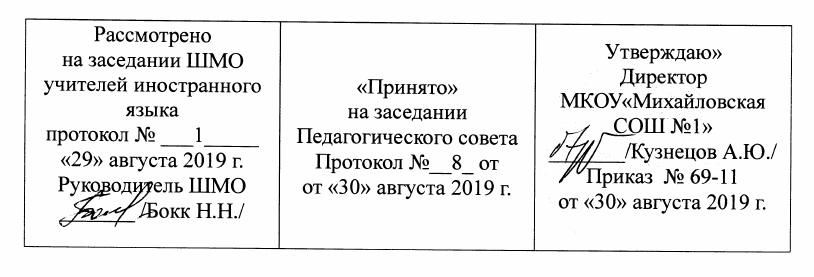 Рабочая программа по учебному предмету английский язык как второй иностранный языкдля 8 класса (основного общего образования)Составители: Бокк Н.Н., квалификационная категория: высшая, Сроки реализации программы: _________ уч. годс. Михайловское – 20___Раздел 1. Пояснительная запискаРабочая программа составлена на основе следующих документов:Федеральный закон «Об образовании в Российской Федерации»;Федеральный государственный образовательный стандарт основного общего образования (ФГОС ООО);Приказ МОиН РФ от 31 декабря  № 1577 «О внесении изменений в ФГОС основного общего образования»;СанПиН 2.4.2.2821-10 «Санитарно-эпидемиологические требования к условиям и организации обучения, содержания в общеобразовательных организациях»;Основная образовательная программа основного общего образования МКОУ «Михайловская СОШ №1»;Рабочая программа для 8 класса рассчитана на 70 учебных часов, по 2 часа в неделю, содержит материал УМК «Английский язык как второй иностранный» О.В.Афанасьева, И.В.Михеева за 5 – 7 класс. Цели и задачи программыВ соответствии с государственным стандартом основного общего образования изучение иностранного языка в основной школе направлено на формирование и развитие коммуникативной компетенции, понимаемой как способность личности осуществлять межкультурное общение на основе усвоенных языковых и социокультурных знаний, речевых навыков и коммуникативных умений, в совокупности ее составляющих — речевой, языковой, социокультурной, компенсаторной и учебно-познавательной компетенций.Речевая компетенция  — готовность и способность осуществлять межкультурное общение в четырех видах речевой деятельности (говорении, аудировании, чтении и письменной речи). Она формируется под влиянием аналогичных компетенций в родном и первом иностранном языках. Чтобы уменьшить влияние такого явления, как интерференция, следует использовать текстовый подход — построение высказываний по моделям не изолированных предложений, а текстов. Языковая компетенция  — готовность и способность применять языковые знания (фонетические, орфографические, лексические, грамматические) и навыки оперирования ими для выражения коммуникативного намерения в соответствии с темами, сферами и ситуациями общения, отобранными для общеобразовательной школы; владение новым по сравнению с родным языком способом формирования и формулирования мысли на изучаемом языке. Социокультурная компетенция — готовность и способность учащихся строить свое межкультурное общение на основе знания культуры народа страны/стран изучаемого языка, его традиций, менталитета, обычаев в рамках тем, сфер и ситуаций общения, отвечающих опыту, интересам и психологическим особенностям учащихся на разных этапах обучения; сопоставлять родную культуру и культуру страны/стран изучаемого языка, выделять общее и различное в культурах, уметь объяснить эти различия представителям другой культуры, т. е. стать медиатором культур, учитывать социолингвистические факторы коммуникативной ситуации для обеспечения взаимопонимания в процессе общения. Цели, связанные с формированием социокультурной компетенции во втором иностранном языке, следует ставить в терминах воспитательной ценности культурного аспекта. Путями реализации последнего являются: использование коммуникативного подхода, аутентичных материалов, а также культурно маркированных материалов.Компенсаторная компетенция — готовность и способность выходить из затруднительного положения в процессе межкультурного общения, связанного с дефицитом языковых средств, страноведческих знаний, социокультурных норм поведения в обществе, различных сферах жизнедеятельности иноязычного социума. Это когнитивная способность, позволяющая решать конкретные проблемы общения. Учебно-познавательная компетенция  — готовность и способность осуществлять автономное изучение иностранных языков, владение универсальными учебными умениями, специальными учебными навыками и умениями, способами и приемами самостоятельного овладения языком и культурой, в том числе с использованием современных информационных технологий. Образовательная, развивающая и воспитательная цели обучения английскому языку в данных УМК реализуются в процессе формирования, совершенствования и развития коммуникативной компетенции в единстве ее составляющих. Говоря об общеобразовательной цели обучения английскому языку, следует выделить три её аспекта: общее, филологическое и социокультурное образование. Общее образование в рамках УМК для 5—9 классов нацелено на расширение общего кругозора учащихся, знаний о  мире во всем многообразии его проявлений в различных сферах жизни: политической, экономической, бытовой, этнической, мировозренческой, художественной, культурной. Оно обеспечивается разнообразием фактологических знаний, получаемых с помощью разнообразия средств обучения, научных, научно-популярных изданий, художественной и публицистической литературы, средств массовой информации, в том числе и Интернета.Филологическое образование нацелено на расширение и  углубление знаний школьников о языке как средстве общения, его неразрывной связи и непрерывном взаимодействии с  культурой, орудием и инструментом которой он является, о  языковой системе, неопределенности и вместе с тем самодостаточности различных языков и культур, универсалий в языке и культуре. Филологическое образование обеспечивается: а) сравнением родного и изучаемого языков, учетом и опорой на родной, русский язык; б) сравнением языковых явлений внутри изучаемого языка;в) сопоставлением явлений культуры контактируемых социумов;г)  овладением культурой межличностного общения, конвенциональными нормами вербального и невербального поведения в культуре страны/стран изучаемого языка. Социокультурное образование нацелено на развитие мировосприятия школьников, национального самопознания, общепланетарного образа мышления; обучение этике дискуссионного общения и этике взаимодействия с людьми, придерживающимися различных взглядов и принадлежащими различным вероисповеданиям. Социокультурное образование обеспечивается применением аутентичных текстов страноведческого характера, разнообразных учебных материалов по культуре страны/стран изучаемого и родного языков, фотографий, карт и т. д. Наличие раздела “Social English” обеспечивает знакомство учащихся с социально приемлемыми нормами общения с учетом важнейших компонентов коммуникативной ситуации, которые определяют выбор языковых средств, разговорных формул для реализации конвенциональной функции общения в зависимости от коммуникативного намерения, места, статуса и ролей участников общения, отношений между ними. Развивающая цель обучения английскому языку состоит в развитии учащихся как личностей и как членов общества. Развитие и воспитание школьника как личности предполагает: ◾ развитие языковых, интеллектуальных и познавательных способностей (восприятия, памяти, мышления, воображения); ◾ развитие умений самостоятельно добывать и интерпретировать информацию; ◾ развитие умений языковой и контекстуальной догадки, переноса знаний и навыков в новую ситуацию; ◾ развитие ценностных ориентаций, чувств и эмоций; ◾ развитие способности и готовности вступать в иноязычное межкультурное общение; ◾ развитие потребности в дальнейшем самообразовании в английском языке. Развитие школьников как членов общества предполагает: ◾ развитие умений самореализации и социальной адаптации; ◾ развитие чувства достоинства и самоуважения; ◾ развитие национального самопознания и чувства патриотизма.Решение поставленных задач обеспечивается чтением и аудированием аутентичных текстов различных функциональных стилей (художественных, научно-популярных, публицистических), обсуждением поставленных в текстах проблем, обменом мнений школьников на основе прочитанного и услышанного, решением коммуникативных задач, предполагающих аргументацию суждений по широкому кругу вопросов изучаемой тематики. Сопоставление явлений изучаемой и родной культуры во многом способствует формированию и развитию национального сознания, гордости и уважения к своему историческому наследию, более глубокому осмыслению роли России в современном глобальном мире, что, безусловно, оказывает большое влияние на формирование поликультурной личности школьников. Достижение школьниками основной цели обучения английскому языку способствует их воспитанию. Участвуя в  диалоге культур, учащиеся развивают свою способность к общению, пониманию важности изучения иностранного языка в современном мире и потребности пользоваться им как средством межкультурного общения, познания, самореализации и социальной адаптации. Они вырабатывают толерантность к иным воззрениям, отличным от их собственных, становятся более терпимыми и коммуникабельными. У них появляется способность к анализу, пониманию иных ценностей и норм поведения, к выработке адекватной реакции на то, что не согласуется с их убеждениями. Таким образом, главные цели курса соответствуют тому, что зафиксировано в этом плане в Федеральном государственном образовательном стандарте основного общего образования по иностранному языку, а сам курс полностью соответствует новому Федеральному базисному учебному плану и Примерным программам по английскому языку для основного общего образования.Назначение программы-для обучающихся 8 классов образовательная программа обеспечивает реализацию их права на информацию об образовательных услугах, права на выбор образовательных услуг и права на гарантию качества получаемых услуг;-для педагогических работников МКОУ «Михайловская СОШ №1» программа определяет приоритеты в содержании предмета английский язык для обучающихся 8 классов и способствует интеграции и координации деятельности по реализации общего образования;-для администрации МКОУ «Михайловская СОШ №1» программа является основанием для определения качества реализации учебного курса английский язык для обучающихся 8 классов.Место предмета в учебном планеВ  соответствии  с  федеральным  базисным  учебным  планом  для  образовательных учреждений  РФ на  изучение  английского языка  как второго иностранного в 8  классах  отводится  70 часов.  Рабочая  программа  предусматривает  обучение  английскому языку  в  объёме  2 часа в неделю в течение 1 учебного года на базовом уровне.Программой предусмотрено проведение:Промежуточная аттестация проводится в соответствии с Уставом ОУ. Раздел 2. Личностные, метапредметные и предметные результаты освоения учебного предмета.Личностные результаты- Воспитание российской гражданской идентичности: патриотизма, уважения к Отечеству, прошлому и настоящему многонационального народа России; осознание своей этнической принадлежности, знание истории, языка, культуры своего народа, своего края, основ культурного наследия народов России и человечества; усвоение гуманистических, демократических и традиционных ценностей многонационального российского общества; воспитание чувства ответственности и долга перед Родиной.- Формирование ответственного отношения к учению, готовности и способности обучающихся к саморазвитию и самообразованию на основе мотивации к обучению и познанию, осознанному выбору и построению дальнейшей индивидуальной траектории образования на базе ориентировки в мире профессий и профессиональных предпочтений, с учётом устойчивых познавательных интересов, а также на основе формирования уважительного отношения к труду, развития опыта участия в социально значимом труде.- Формирование целостного мировоззрения, соответствующего современному уровню развития науки и общественной практики, учитывающего социальное, культурное, языковое, духовное многообразие современного мира.- Формирование осознанного, уважительного и доброжелательного отношения к другому человеку, его мнению, мировоззрению, культуре, языку, вере, гражданской позиции, к истории, культуре, религии, традициям, языкам, ценностям народов России и народов мира; готовности и способности вести диалог с другими людьми и достигать в нём взаимопонимания.- Формирование коммуникативной компетентности в общении и сотрудничестве со сверстниками, детьми старшего и младшего возраста, взрослыми в процессе образовательной, общественно полезной, учебно-исследовательской, творческой и других видов деятельности.- Осознание значения семьи в жизни человека и общества, принятие ценности семейной жизни, уважительное и заботливое отношение к членам своей семьи.- Развитие эстетического сознания через освоение художественного наследия народов России и мира, творческой деятельности эстетического характера.Метапредметные результаты- Умение самостоятельно определять цели своего обучения, ставить и формулировать для себя новые задачи в учёбе и познавательной деятельности, развивать мотивы и интересы своей познавательной деятельности (анализировать существующие и планировать будущие образовательные результаты, идентифицировать собственные проблемы и определять главную проблему, ставить цель деятельности на основе определенной проблемы и существующих возможностей, формулировать учебные задачи как шаги достижения поставленной цели деятельности).- Умение самостоятельно планировать пути достижения целей, в том числе альтернативные, осознанно выбирать наиболее эффективные способы решения учебных и познавательных задач (определять необходимые действия в соответствии с учебной и познавательной задачей и составлять алгоритм их выполнения, обосновывать и осуществлять выбор наиболее эффективных способов решения учебных и познавательных задач, составлять план решения проблемы, планировать и корректировать свою индивидуальную образовательную траекторию).- Умение соотносить свои действия с планируемыми результатами, осуществлять контроль своей деятельности в процессе достижения результата, определять способы действий в рамках предложенных условий и требований, корректировать свои действия в соответствии с изменяющейся ситуацией (определять совместно с педагогом и сверстниками критерии планируемых результатов и критерии оценки своей учебной деятельности, отбирать инструменты для оценивания своей деятельности, осуществлять самоконтроль своей деятельности в рамках предложенных условий и требований, оценивать свою деятельность, аргументируя причины достижения или отсутствия планируемого результата, работая по своему плану, вносить коррективы в текущую деятельность на основе анализа изменений ситуации для получения запланированных характеристик продукта/результата, сверять свои действия с целью и, при необходимости, исправлять ошибки самостоятельно).- Умение оценивать правильность выполнения учебной задачи, собственные возможности её решения (определять критерии правильности (корректности) выполнения учебной задачи, оценивать продукт своей деятельности по заданным и/или самостоятельно определенным критериям в соответствии с целью деятельности, фиксировать и анализировать динамику собственных образовательных результатов).- Владение основами самоконтроля, самооценки, принятия решений и осуществления осознанного выбора в учебной и познавательной деятельности (наблюдать и анализировать собственную учебную и познавательную деятельность и деятельность других обучающихся в процессе взаимопроверки, соотносить реальные и планируемые результаты индивидуальной образовательной деятельности и делать выводы, самостоятельно определять причины своего успеха или неуспеха и находить способы выхода из ситуации неуспеха, ретроспективно определять, какие действия по решению учебной задачи или параметры этих действий привели к получению имеющегося продукта учебной деятельности).- Умение определять понятия, создавать обобщения, устанавливать аналогии, классифицировать, самостоятельно выбирать основания и критерии для классификации, устанавливать причинно-следственные связи, строить логическое рассуждение, умозаключение (индуктивное, дедуктивное, по аналогии) и делать выводы (подбирать слова, соподчиненные ключевому слову, определяющие его признаки и свойства, объединять предметы и явления в группы по определенным признакам, сравнивать, классифицировать и обобщать, строить рассуждение на основе сравнения предметов и явлений, выделяя при этом общие признаки, излагать полученную информацию, интерпретируя ее в контексте решаемой задачи, вербализовать эмоциональное впечатление, оказанное на него источником, делать вывод на основе критического анализа разных точек зрения, подтверждать вывод собственной аргументацией или самостоятельно полученными данными).- Умения смыслового чтения (находить в тексте требуемую информацию (в соответствии с целями своей деятельности), ориентироваться в содержании текста, понимать целостный смысл текста, структурировать текст, резюмировать главную идею текста, преобразовывать текст, «переводя» его в другую модальность, критически оценивать содержание и форму текста).- Развитие мотивации к овладению культурой активного использования словарей и других поисковых систем (определять необходимые ключевые поисковые слова и запросы, осуществлять взаимодействие с электронными поисковыми системами, словарями).- Умение организовывать учебное сотрудничество и совместную деятельность с учителем и сверстниками; работать индивидуально и в группе: находить общее решение и разрешать конфликты на основе согласования позиций и учёта интересов; формулировать, аргументировать и отстаивать своё мнение.- Умение осознанно использовать речевые средства в соответствии с задачей коммуникации для выражения своих чувств, мыслей и потребностей; планирования и регуляции своей деятельности; владение устной и письменной речью, монологической контекстной речью.- Формирование и развитие компетентности в области использования информационно-коммуникационных технологий (ИКТ-компетенции) (целенаправленно искать и использовать информационные ресурсы, необходимые для решения учебных и практических задач с помощью средств ИКТ, использовать информацию с учетом этических и правовых норм, создавать информационные ресурсы разного типа и для разных аудиторий, соблюдать информационную гигиену и правила информационной безопасности).Предметные результатыКоммуникативные уменияГоворение. Диалогическая речьУченик научится:вести диалог (диалог этикетного характер, диалог-расспрос, диалог побуждение к действию; комбинированный диалог) в стандартных ситуациях неофициального общения в рамках освоенной тематики, соблюдая нормы речевого этикета, принятые в стране изучаемого языка. Ученик получит возможность научиться:вести диалог-обмен мнениями; брать и давать интервью;вести диалог-расспрос на основе нелинейного текста (таблицы, диаграммы и т. д.)Говорение. Монологическая речьУченик научится:строить связное монологическое высказывание с опорой на зрительную наглядность и/или вербальные опоры (ключевые слова, план, вопросы) в рамках освоенной тематики;описывать события с опорой на зрительную наглядность и/или вербальную опору (ключевые слова, план, вопросы); давать краткую характеристику реальных людей и литературных персонажей; передавать основное содержание прочитанного текста с опорой или без опоры на текст, ключевые слова/план/вопросы;описывать картинку/фото с опорой или без опоры на ключевые слова/план/вопросы.Ученик получит возможность научиться: делать сообщение на заданную тему на основе прочитанного; комментировать факты из прочитанного/прослушанного текста, выражать и аргументировать свое отношение к прочитанному/прослушанному; кратко высказываться без предварительной подготовки на заданную тему в соответствии с предложенной ситуацией общения;кратко высказываться с опорой на нелинейный текст (таблицы, диаграммы, расписание и т. п.) кратко излагать результаты выполненной проектной работы.АудированиеУченик научится: воспринимать на слух и понимать основное содержание несложных аутентичных текстов, содержащих некоторое количество неизученных языковых явлений; воспринимать на слух и понимать нужную/интересующую/запрашиваемую информацию в аутентичных текстах, содержащих как изученные языковые явления, так и некоторое количество неизученных языковых явлений.Ученик получит возможность научиться:выделять основную тему в воспринимаемом на слух тексте;использовать контекстуальную или языковую догадку при восприятии на слух текстов, содержащих незнакомые слова.Чтение Ученик научится: читать и понимать основное содержание несложных аутентичных текстов, содержащие отдельные неизученные языковые явления;читать и находить в несложных аутентичных текстах, содержащих отдельные неизученные языковые явления, нужную/интересующую/запрашиваемую информацию, представленную в явном и в неявном виде;читать и полностью понимать несложные аутентичные тексты, построенные на изученном языковом материале; выразительно читать вслух небольшие построенные на изученном языковом материале аутентичные тексты, демонстрируя понимание прочитанного.Выпускник получит возможность научиться:устанавливать причинно-следственную взаимосвязь фактов и событий, изложенных в несложном аутентичном тексте;восстанавливать текст из разрозненных абзацев или путем добавления выпущенных фрагментов.Письменная речь Ученик научится: заполнять анкеты и формуляры, сообщая о себе основные сведения (имя, фамилия, пол, возраст, гражданство, национальность, адрес и т. д.);писать личное письмо в ответ на письмо-стимул с употреблением формул речевого этикета, принятых в стране изучаемого языка: сообщать краткие сведения о себе и запрашивать аналогичную информацию о друге по переписке;писать небольшие письменные высказывания с опорой на образец/план.Ученик получит возможность научиться:делать краткие выписки из текста с целью их использования в собственных устных высказываниях;писать электронное письмо (e-mail) зарубежному другу в ответ на электронное письмо-стимул;составлять план/тезисы устного или письменного сообщения; кратко излагать в письменном виде результаты проектной деятельности;писать небольшое письменное высказывание с опорой на нелинейный текст (таблицы, диаграммы и т. п.).Языковые навыки и средства оперирования имиОрфография и пунктуацияУченик научится:правильно писать изученные слова;правильно ставить знаки препинания в конце предложения: точку в конце повествовательного предложения, вопросительный знак в конце вопросительного предложения, восклицательный знак в конце восклицательного предложения;расставлять в личном письме знаки препинания, диктуемые его форматом, в соответствии с нормами, принятыми в стране изучаемого языка.Ученик получит возможность научиться:сравнивать и анализировать буквосочетания английского языка и их транскрипцию.Фонетическая сторона речиУченик научится:различать на слух и адекватно, без фонематических ошибок, ведущих к сбою коммуникации, произносить слова изучаемого иностранного языка;соблюдать правильное ударение в изученных словах;различать коммуникативные типы предложений по их интонации;членить предложение на смысловые группы;адекватно, без ошибок, ведущих к сбою коммуникации, произносить фразы с точки зрения их ритмико-интонационных особенностей (побудительное предложение; общий, специальный, альтернативный и разделительный вопросы), в том числе, соблюдая правило отсутствия фразового ударения на служебных словах.Ученик получит возможность научиться:выражать модальные значения, чувства и эмоции с помощью интонации;различать британские и американские варианты английского языка в прослушанных высказываниях.Лексическая сторона речиУченик научится:узнавать в письменном и звучащем тексте изученные лексические единицы (слова, словосочетания, реплики-клише речевого этикета), в том числе многозначные в пределах тематики основной школы;употреблять в устной и письменной речи в их основном значении изученные лексические единицы (слова, словосочетания, реплики-клише речевого этикета), в том числе многозначные, в пределах тематики основной школы в соответствии с решаемой коммуникативной задачей;соблюдать существующие в английском языке нормы лексической сочетаемости;распознавать и образовывать родственные слова с использованием словосложения и конверсии в пределах тематики основной школы в соответствии с решаемой коммуникативной задачей;распознавать и образовывать родственные слова с использованием аффиксации в пределах тематики в соответствии с решаемой коммуникативной задачей: имена существительные при помощи суффиксов -or/-er, -ist , -sion/-tion, -nce/-ence, -ment, -ity , -ness, -ship, -ing; имена прилагательные при помощи аффиксов inter-; -y, -ly, -ful , -ic, -ian/an, -ing; -able/ible, -less;наречия при помощи суффикса -ly; имена существительные, имена прилагательные, наречия при помощи отрицательных префиксов un-, im-/in-;числительные при помощи суффиксов -teen, -ty.Ученик получит возможность научиться:распознавать и употреблять в речи в нескольких значениях многозначные слова, изученные в пределах тематики основной школы;знать различия между явлениями синонимии и антонимии; употреблять в речи изученные синонимы и антонимы адекватно ситуации общения;распознавать и употреблять в речи наиболее распространенные фразовые глаголы;распознавать принадлежность слов к частям речи по аффиксам;распознавать и употреблять в речи различные средства связи в тексте для обеспечения его целостности (firstly, to begin with, however, as for me, finally, at last, etc.);использовать языковую догадку в процессе чтения и аудирования (догадываться о значении незнакомых слов по контексту, по сходству с русским/ родным языком, по словообразовательным элементам.Грамматическая сторона речиУченик научится:оперировать в процессе устного и письменного общения основными синтаксическими конструкциями и морфологическими формами в соответствии с коммуникативной задачей в коммуникативно-значимом контексте:распознавать и употреблять в речи различные коммуникативные типы предложений: повествовательные (в утвердительной и отрицательной форме) вопросительные (общий, специальный, альтернативный и разделительный вопросы), побудительные (в утвердительной и отрицательной форме) и восклицательные;распознавать и употреблять в речи распространенные и нераспространенные простые предложения, в том числе с несколькими обстоятельствами, следующими в определенном порядке;распознавать и употреблять в речи предложения с начальным It;распознавать и употреблять в речи предложения с начальным There+to be;распознавать и употреблять в речи сложносочиненные предложения с сочинительными союзами and, but, or;распознавать и употреблять в речи имена существительные в единственном числе и во множественном числе, образованные по правилу, и исключения;распознавать и употреблять в речи существительные с определенным/неопределенным/нулевым артиклем;распознавать и употреблять в речи местоимения: личные (в именительном и объектном падежах, в абсолютной форме), притяжательные, возвратные, указательные, неопределенные и их производные, относительные, вопросительные;распознавать и употреблять в речи имена прилагательные в положительной, сравнительной и превосходной степенях, образованные по правилу, и исключения;распознавать и употреблять в речи наречия времени и образа действия и слова, выражающие количество (many/much, few/a few, little/a little); наречия в положительной, сравнительной и превосходной степенях, образованные по правилу и исключения;распознавать и употреблять в речи количественные и порядковые числительные;распознавать и употреблять в речи глаголы в PresentSimple;распознавать и употреблять в речи модальные глаголы и их эквиваленты (may, can); распознавать и употреблять в речи предлоги места, времени, направления; предлоги, употребляемые при глаголах в страдательном залоге.Ученик получит возможность научиться:распознавать и употреблять в речи конструкции с глаголами на -ing: to love/hate doing something; Stop talking;распознавать и употреблять в речи определения, выраженные прилагательными, в правильном порядке их следования;Социокультурные знания и уменияУченик научится:употреблять в устной и письменной речи в ситуациях формального и неформального общения основные нормы речевого этикета, принятые в странах изучаемого языка;представлять родную страну и культуру на английском языке;понимать социокультурные реалии при чтении и аудировании в рамках изученного материалаУченик получит возможность научиться: использовать социокультурные реалии при создании устных и письменных высказываний;находить сходство и различие в традициях родной страны и страны/стран изучаемого языка.Компенсаторные уменияУченик научится:выходить из положения при дефиците языковых средств: использовать переспрос при говорении.Ученик получит возможность научиться: использовать перифраз, синонимические и антонимические средства при говорении;пользоваться языковой и контекстуальной догадкой при аудировании и чтении.Предметное содержание речи1. Приветствие и знакомство. 2. Мир вокруг нас. 3. Я, моя семья, мои друзья, возраст. Мои любимые домашние животные. Взаимоотношения в семье.4. Мой дом, моя квартира, моя комната. 5. Моя школа, школьные принадлежности, учебные предметы. 6. Мой день. 7. Еда. 8. Времена года, погода, одежда. 9. Города и страны. 10. Время. 11. Цвет вокруг нас. Качественные характеристики предметов. 12. Празднование дня рождения. Описание внешности. Дни недели. 13. Досуг и увлечения. Занятия спортом. 14. Каникулы, путешествия. 15. Профессии.Речевая компетенция. Виды речевой деятельности Говорение. Диалогическая речь Участие в диалоге этикетного характера – уметь приветствовать и отвечать на приветствие, познакомиться, представиться, вежливо попрощаться, поздравить и поблагодарить за поздравление, извиниться. Диалог-расспрос (односторонний, двусторонний) - уметь задавать вопросы, начинающиеся с вопросительных слов кто? что? где? когда? куда? Диалог - побуждение к действию - уметь обратиться с просьбой, вежливо переспросить, выразить согласие/отказ, пригласить к действию/взаимодействию и согласиться/не согласиться, принять/не принять в нем участие. Объем диалога - 3 реплики с каждой стороны. Соблюдение элементарных норм речевого этикета, принятых в стране изучаемого языка. Монологическая речьСоставление небольших монологических высказываний: рассказ о себе, своем друге, семье; называние предметов, их описание; описание картинки, сообщение о местонахождении; описание персонажа и изложение основного содержания прочитанного с опорой на текст. Объем высказывания – 5-6 фраз. АудированиеВосприятие и понимание речи учителя, одноклассников и других собеседников; восприятие и понимание аудиозаписей диалогов (4-6 реплик), небольших по объему монологических высказываний, детских песен, рифмовок, стишков; понимание основного содержания небольших детских сказок объемом звучания до 1 минуты с опорой на картинки и сиспользованием языковой догадки. Чтение Чтение вслух с соблюдением правильного ударения в словах, фразах и понимание небольших текстов, построенных на изученном языковом материале, смысловое ударение в предложениях и небольших текстах, интонация различных типов предложений (утверждение, различные виды вопросов, побуждение, восклицание), выразительное и фонетически правильное чтение текстов монологического характера и диалогов. Чтение про себя и понимание текстов, построенных на изученном языковом материале, а также несложных текстов, содержащих 1-2 незнакомых слова, о значении которых можно догадаться по контексту или на основе языковой догадки (ознакомительное чтение), нахождение в тексте необходимой информации (просмотровое чтение). Объем текстов – 100 – 200 слов без учета артиклей. Письменная речьОвладение графическими и орфографическими навыками написания букв, буквосочетаний, слов, предложений. Списывание слов, предложений, небольших текстов с образца. Выполнение лексико-грамматических упражнений. Различные виды диктантов. Написание с опорой на образец поздравления, короткого личного письма объемом 15—25 слов, включая адрес, с учетом особенностей оформления адреса в англоязычных странах. Написание вопросов к тексту. Письменные ответы на вопросы к тексту. Заполнение простейших анкет.Языковые знания и навыки оперирования ими Графика и орфография Все буквы английского алфавита и порядок их следования в алфавите, основные буквосочетания; звуко-буквенные соответствия, транскрипция. Основные правила чтения и орфографии. Знание основных орфограмм слов английского языка. Написание слов активного вокабуляра по памяти.Фонетическая сторона речи Адекватное с точки зрения принципа аппроксимации произношение и различение на слух всех звуков и звукосочетаний английского языка. Соблюдение норм произношения (долгота и краткость гласных, отсутствие оглушения звонких согласных в конце слога и слова, отсутствие смягчения согласных перед гласными). Ударение в слове, фразе, отсутствие ударения на служебных словах (артиклях, союзах, предлогах), членение предложений на синтагмы (смысловые группы). Ритмико-интонационные особенности повествовательного, побудительного и вопросительных (общий и специальный вопросы) предложений. Лексическая сторона речи Лексические единицы, обслуживающие ситуации общения в пределах предметного содержания речи в 5 классе, в объеме 400 лексических единиц для рецептивного и продуктивного усвоения, простейшие устойчивые словосочетания, оценочная лексика и реплики-клише как элементы речевого этикета, отражающие культуру англоговорящих стран. Овладение следующими словообразовательными средствами:аффиксация (суффикс -er для образования существительных; суффикс -y для образования прилагательных);словосложение (образование сложных слов при помощи соположения основ (bedroom), одна из которых может быть осложнена деривационным элементом (sittingroom); полисемантичные единицы (face - 1) лицо; 2) циферблат), элементы синонимии (much, many, a lot of), антонимии (come - go); предлоги места, времени, а также предлоги of, to, with для выражения падежных отношений. Грамматическая сторона речи МорфологияИмя существительное: регулярные способы образования множественного числа; некоторые особые случаи образования множественного числа (mouse- mice); притяжательный падеж существительных; определенный, неопределенный, нулевой артикли. Местоимение: личные местоимения в именительном и объектном падежах (I- me, he -him, etc.); притяжательные местоимения (my, his, her, etc.);указательные местоимения (this - these; that - those); неопределенные местоимения (some, any, no, every) и их производные (somebody, something, etc.). Имя прилагательное: положительная степень сравнения. Имя числительное: количественные числительные. Наречие: наречия неопределенного времени, их место в предложении. Глагол: временные формы present simple (в повествовательных, отрицательных предложениях и вопросах различных типов); модальные глаголы can, may, must; конструкция there is/there are; there was/there were; неопределенная форма глагола. Синтаксис 1. Основные типы английского предложения: а) простое (I have a family.); б) составное именное (I am a pupil. I am ten. I am young.); в) составное глагольное (I like reading). 2. Изъяснительное наклонение глагола: а) повествовательные предложения; б) отрицательные предложения; в) общие, альтернативные, специальные вопросы. 3. Повелительное наклонение глагола, в том числе и в отрицательной форме. 4. Безличные предложения с формальным подлежащим it (It is spring).5. Сложносочиненные предложения с союзами and, but. 6. Употребление предлогов места и направления, союзов, наречий.Социокультурная компетенция Основные сведения о Британии: исторически сложившиеся части страны, их народонаселение, столицы, крупные города, символы страны, ее достопримечательности, политический строй, отдельные страницы истории; элементы детского фольклора, герои сказок и литературных произведений, некоторые популярные песни, пословицы и поговорки;отдельные исторические личности, известные люди, члены королевской семьи; некоторые особенности быта британцев, касающиеся их жилища, еды, досуга. В рамках лингвострановедческой составляющей социокультурной компетенции учащиеся овладевают: этикетом общения во время приветствия и прощания, правильным употреблением слов Mr, Mrs, Ms, Miss, Sir, основными формулами вежливости;  правилами заполнения различных форм и анкет, порядком следования имен и фамилий, правильным обозначением дат, различными способами обозначения времени суток; спецификой употребления местоимений при обозначении животных и особенностями употребления местоимения you; правилом смягчения отрицательных характеристик в английском языке; некоторыми типичными сокращениями; расхождением в семантике и употреблении некоторых английских и русских эквивалентов: дом -house/home, много - much, many, a lot, завтрак - breakfast/lunch, обед - lunch/ dinner, ужин -dinner/supper/tea.Компенсаторная компетенция Уже на первом этапе обучения учащиеся могут овладеть рядом умений, позволяющих им выйти из трудной ситуации, связанной с недостатком языковых средств в процессе устного общения и при чтении и аудировании: умение запроса информации о значении незнакомых/забытых слов (What is the English for...?) для решения речевой задачи говорения; умение обратиться с просьбой повторить сказанное в случае непонимания в процессе аудирования; умение пользоваться языковой и контекстуальной догадкой для понимания значений лексических единиц (слова, созвучные с родным языком, опора на картинку, иллюстрацию) при чтении и аудировании; умение использовать двуязычный словарь.Учебно-познавательная компетенция Овладение следующими приемами учебной работы: внимательно слушать учителя и реагировать на его реплики в быстром темпе в процессе фронтальной работы группы; работать в парах; работать в малой группе; работать с аудиозаписью в классе и дома; работать с рабочей тетрадью в классе и дома; делать рисунки, подбирать иллюстрации, делать надписи для использования в процессе общения на уроке; принимать участие в разнообразных играх, направленных на овладение языковым и речевым материалом; инсценировать диалог, используя элементарный реквизит и элементы костюма для создания речевой ситуации. В результате изучения английского языка в 8 классе обучающиеся осваивают: алфавит, буквы, основные буквосочетания, звуки английского языка; основные правила чтения и орфографии английского языка; интонацию основных типов предложений (утверждение, общий и специальный вопросы, побуждение к действию); названия стран изучаемого языка, их столиц; Они также знакомятся с  именами наиболее известных персонажей детских литературных произведений стран изучаемого языка; рифмованными произведениями детского фольклора. Помимо этого обучающиеся могут: в области аудирования  понимать на слух речь учителя, одноклассников; понимать аудиозаписи ритуализированных диалогов, начитанных носителями языка (4—6 реплик); понимать основное содержание небольших по объему моно- логических высказываний, детских песен, рифмовок, стихов; понимать основное содержание небольших детских сказок с опорой на картинки, языковую догадку объемом звучания до 1 минуты; в области говорения  участвовать в элементарном этикетном диалоге (знакомство, поздравление, благодарность, приветствие, прощание);  расспрашивать собеседника, задавая простые вопросы кто? что? где? когда? куда? и отвечать на вопросы собеседника; кратко рассказывать о себе, своей семье, своем друге; составлять небольшие описания предмета, картинки по образцу; изложить основное содержание прочитанного или прослушанного текста; в области чтения  читать вслух текст, построенный на изученном языковом материале, соблюдая правила произношения и соответствующую интонацию; читать про себя и понимать основное содержание небольших текстов (150-200 слов без учета артиклей); читать про себя, понимать несложные тексты, содержащие 1-2 незнакомых слова, о значении которых можно догадаться по контексту или на основе языковой догадки; читать про себя, понимать тексты, содержащие 3-4 незнакомых слова, пользуясь в случае необходимости двуязычным словарем; в области письма и письменной речи  списывать текст на английском языке, выписывать из него или вставлять в него слова в соответствии с решаемой учебной задачей; выполнять письменные упражнения; писать краткое поздравление;  писать короткое личное письмо (15-25 слов). Обучающиеся также должны быть в состоянии использовать приобретенные знания и коммуникативные умения в практической деятельности и повседневной жизни для: устного общения с носителями английского языка в доступных пределах; развития дружеских отношений с представителями англоязычных стран; преодоления психологических барьеров в использовании английского языка как средства межкультурного общения; ознакомления с зарубежным детским фольклором и доступными образцами художественной литературы на английском языке; более глубокого осмысления родного языка в результате его сопоставления с изучаемым языком.Раздел 3. Тематическое планированиеРаздел 4. Учебно-методическое и материально-техническое обеспечение образовательного процессаМетодическая литература для учителяОсновнаяПримерная основная образовательная программа среднего общего образования, одобрена решением федерального учебно-методического объединения по общему образованию (одобренной Федеральным учебно-методическим объединением по образованию, протокол заседания от 08.04.2015 №1/ 15).Рабочая программа. Английский язык как второй иностранный. 5—9 классы: учебно-методическое пособие / О. В. Афанасьева, И. В. Михеева, Н. В. Языкова. — М.: Дрофа, 2017. — 128 с. — (Английский язык как второй иностранный). Английский язык. Английский язык как второй иностранный: 1-й год обучения. 5 кл. : учебник / О. В. Афанасьева, И. В. Михеева. – 11-е изд., стереотип. - М.: Дрофа, 2020. – 253 [3] с.: ил. - (Российский учебник: Английский язык как второй иностранный).Английский язык как второй иностранный: 2-й год обучения. 6 кл. : учебник / О. В. Афанасьева, И. В. Михеева. – 8-е изд., испр. - М.: Дрофа, 2019. – 254 [2] с.: ил. - (Российский учебник: Английский язык как второй иностранный).Английский язык как второй иностранный: 3-й год обучения. 7 кл. : учебник / О. В. Афанасьева, И. В. Михеева. – 6-е изд., испр. - М.: Дрофа, 2019. – 270 [2] с.: ил. - (Российский учебник: Английский язык как второй иностранный).Литература для учащихсяОсновная Английский язык как второй иностранный: 1-й год обучения. 5 кл. : учебник / О. В. Афанасьева, И. В. Михеева. – 11-е изд., стереотип. - М.: Дрофа, 2020. – 253 [3] с.: ил. - (Российский учебник: Английский язык как второй иностранный).Английский язык как второй иностранный: 2-й год обучения. 6 кл. : учебник / О. В. Афанасьева, И. В. Михеева. – 8-е изд., испр. - М.: Дрофа, 2019. – 254 [2] с.: ил. - (Российский учебник: Английский язык как второй иностранный).Английский язык как второй иностранный: 3-й год обучения. 7 кл. : учебник / О. В. Афанасьева, И. В. Михеева. – 6-е изд., испр. - М.: Дрофа, 2019. – 270 [2] с.: ил. - (Российский учебник: Английский язык как второй иностранный).Раздел 5. Лист внесения изменений и дополнений в рабочую программу Блок 1. Знакомство (3 часа). Steps 1 - 8 (УМК 5)Блок 1. Знакомство (3 часа). Steps 1 - 8 (УМК 5)Блок 1. Знакомство (3 часа). Steps 1 - 8 (УМК 5)Блок 1. Знакомство (3 часа). Steps 1 - 8 (УМК 5)Содержание тематического модуляСодержание тематического модуляСодержание тематического модуляСодержание тематического модуляЗначение и роль английского языка в современном мире. Народонаселение Великобритании. Приветствие, знакомство, прощание.Значение и роль английского языка в современном мире. Народонаселение Великобритании. Приветствие, знакомство, прощание.Значение и роль английского языка в современном мире. Народонаселение Великобритании. Приветствие, знакомство, прощание.Значение и роль английского языка в современном мире. Народонаселение Великобритании. Приветствие, знакомство, прощание.Основные виды деятельностиОсновные виды деятельностиОсновные виды деятельностиОсновные виды деятельностиУчащиеся: ◾ ведут этикетный диалог приветствия, знакомства, прощания в стандартной ситуации общения; ◾ расспрашивают собеседника и отвечают на его вопросы в рамках предложенной тематики и лексико-грамматического материала; ◾ читают слова, словосочетания, предложения; ◾ воспринимают на слух звуки, слова и фразы; ◾ соблюдают нормы произношения английского языка в чтении вслух и устной речи; ◾ корректно произносят предложения с точки зрения их ритмико-интонационных особенностей; ◾ проводят дифференциацию звуков и слов; ◾ выполняют проектное задание.Учащиеся: ◾ ведут этикетный диалог приветствия, знакомства, прощания в стандартной ситуации общения; ◾ расспрашивают собеседника и отвечают на его вопросы в рамках предложенной тематики и лексико-грамматического материала; ◾ читают слова, словосочетания, предложения; ◾ воспринимают на слух звуки, слова и фразы; ◾ соблюдают нормы произношения английского языка в чтении вслух и устной речи; ◾ корректно произносят предложения с точки зрения их ритмико-интонационных особенностей; ◾ проводят дифференциацию звуков и слов; ◾ выполняют проектное задание.Учащиеся: ◾ ведут этикетный диалог приветствия, знакомства, прощания в стандартной ситуации общения; ◾ расспрашивают собеседника и отвечают на его вопросы в рамках предложенной тематики и лексико-грамматического материала; ◾ читают слова, словосочетания, предложения; ◾ воспринимают на слух звуки, слова и фразы; ◾ соблюдают нормы произношения английского языка в чтении вслух и устной речи; ◾ корректно произносят предложения с точки зрения их ритмико-интонационных особенностей; ◾ проводят дифференциацию звуков и слов; ◾ выполняют проектное задание.Учащиеся: ◾ ведут этикетный диалог приветствия, знакомства, прощания в стандартной ситуации общения; ◾ расспрашивают собеседника и отвечают на его вопросы в рамках предложенной тематики и лексико-грамматического материала; ◾ читают слова, словосочетания, предложения; ◾ воспринимают на слух звуки, слова и фразы; ◾ соблюдают нормы произношения английского языка в чтении вслух и устной речи; ◾ корректно произносят предложения с точки зрения их ритмико-интонационных особенностей; ◾ проводят дифференциацию звуков и слов; ◾ выполняют проектное задание.№Тема урокаКол-во часовПримечания1Знакомство. Уроки 1 – 2.  Диалог приветствия, знакомства.1Step 1, 2.2Знакомство. Уроки 3 - 4.  Диалог приветствия, знакомства.1Step 3, 4.3Знакомство. Уроки 5 - 6.  Диалог приветствия, знакомства.1Step 5, 6.Блок 2. Мир вокруг нас (3часа). Steps 7 - 12 (УМК 5)Блок 2. Мир вокруг нас (3часа). Steps 7 - 12 (УМК 5)Блок 2. Мир вокруг нас (3часа). Steps 7 - 12 (УМК 5)Блок 2. Мир вокруг нас (3часа). Steps 7 - 12 (УМК 5)Содержание тематического модуляСодержание тематического модуляСодержание тематического модуляСодержание тематического модуляЧто мы видим вокруг. Выражение благодарности. Введение незнакомых людей в круг общения. Описание качественных характеристик людей и предметов.Что мы видим вокруг. Выражение благодарности. Введение незнакомых людей в круг общения. Описание качественных характеристик людей и предметов.Что мы видим вокруг. Выражение благодарности. Введение незнакомых людей в круг общения. Описание качественных характеристик людей и предметов.Что мы видим вокруг. Выражение благодарности. Введение незнакомых людей в круг общения. Описание качественных характеристик людей и предметов.Основные виды деятельностиОсновные виды деятельностиОсновные виды деятельностиОсновные виды деятельностиУчащиеся: ◾ воспринимают на слух звуки, слова, словосочетания, фразы; ◾ соблюдают нормы произношения английского языка в чтении вслух и устной речи; корректно произносят предложения с точки зрения их ритмико-интонационных особенностей; ◾ ведут этикетный диалог знакомства, приветствия, прощания;◾ изучают и употребляют в речи обращение к учителям, следуя правилам британского этикета; ◾ расспрашивают собеседника и отвечают на его вопросы в рамках предложенной тематики и лексико-грамматического материала, в частности вопрос What is it? и ответы на него; ◾ выражают благодарность и ведут краткие диалоги; ◾ заполняют анкеты; ◾ читают отдельные слова, словосочетания, фразы; ◾ пишут буквы, слова, элементарные фразы; ◾ дают характеристики людям, животным, предметам; ◾ разучивают рифмовку; ◾ выполняют проектные задания.Учащиеся: ◾ воспринимают на слух звуки, слова, словосочетания, фразы; ◾ соблюдают нормы произношения английского языка в чтении вслух и устной речи; корректно произносят предложения с точки зрения их ритмико-интонационных особенностей; ◾ ведут этикетный диалог знакомства, приветствия, прощания;◾ изучают и употребляют в речи обращение к учителям, следуя правилам британского этикета; ◾ расспрашивают собеседника и отвечают на его вопросы в рамках предложенной тематики и лексико-грамматического материала, в частности вопрос What is it? и ответы на него; ◾ выражают благодарность и ведут краткие диалоги; ◾ заполняют анкеты; ◾ читают отдельные слова, словосочетания, фразы; ◾ пишут буквы, слова, элементарные фразы; ◾ дают характеристики людям, животным, предметам; ◾ разучивают рифмовку; ◾ выполняют проектные задания.Учащиеся: ◾ воспринимают на слух звуки, слова, словосочетания, фразы; ◾ соблюдают нормы произношения английского языка в чтении вслух и устной речи; корректно произносят предложения с точки зрения их ритмико-интонационных особенностей; ◾ ведут этикетный диалог знакомства, приветствия, прощания;◾ изучают и употребляют в речи обращение к учителям, следуя правилам британского этикета; ◾ расспрашивают собеседника и отвечают на его вопросы в рамках предложенной тематики и лексико-грамматического материала, в частности вопрос What is it? и ответы на него; ◾ выражают благодарность и ведут краткие диалоги; ◾ заполняют анкеты; ◾ читают отдельные слова, словосочетания, фразы; ◾ пишут буквы, слова, элементарные фразы; ◾ дают характеристики людям, животным, предметам; ◾ разучивают рифмовку; ◾ выполняют проектные задания.Учащиеся: ◾ воспринимают на слух звуки, слова, словосочетания, фразы; ◾ соблюдают нормы произношения английского языка в чтении вслух и устной речи; корректно произносят предложения с точки зрения их ритмико-интонационных особенностей; ◾ ведут этикетный диалог знакомства, приветствия, прощания;◾ изучают и употребляют в речи обращение к учителям, следуя правилам британского этикета; ◾ расспрашивают собеседника и отвечают на его вопросы в рамках предложенной тематики и лексико-грамматического материала, в частности вопрос What is it? и ответы на него; ◾ выражают благодарность и ведут краткие диалоги; ◾ заполняют анкеты; ◾ читают отдельные слова, словосочетания, фразы; ◾ пишут буквы, слова, элементарные фразы; ◾ дают характеристики людям, животным, предметам; ◾ разучивают рифмовку; ◾ выполняют проектные задания.№Тема урокаКол-во часовПримечания4Мир вокруг нас. Уроки 7 - 8.  Диалог приветствия, знакомства. Предложение I see…1Step 7, 8.5Мир вокруг нас. Уроки 9 - 10.  Предложение I see…  Описание качественных характеристик людей и предметов/ 1Step 9, 10.6Мир вокруг нас. Уроки 11 - 12.  Вопрос What is it? Местоимение it.1Step 11, 12.Блок 3. Семья (3 часа). Steps 13-18 (УМК 5)Блок 3. Семья (3 часа). Steps 13-18 (УМК 5)Блок 3. Семья (3 часа). Steps 13-18 (УМК 5)Блок 3. Семья (3 часа). Steps 13-18 (УМК 5)Содержание тематического модуляСодержание тематического модуляСодержание тематического модуляСодержание тематического модуляОписание собственных ощущений и характеристик. Состав семьи. Общение с членами семьи по разным поводам (уходя в школу, возвращаясь домой и т. д.). Животные на ферме. Характеристики людей, в том числе членов семьи.Описание собственных ощущений и характеристик. Состав семьи. Общение с членами семьи по разным поводам (уходя в школу, возвращаясь домой и т. д.). Животные на ферме. Характеристики людей, в том числе членов семьи.Описание собственных ощущений и характеристик. Состав семьи. Общение с членами семьи по разным поводам (уходя в школу, возвращаясь домой и т. д.). Животные на ферме. Характеристики людей, в том числе членов семьи.Описание собственных ощущений и характеристик. Состав семьи. Общение с членами семьи по разным поводам (уходя в школу, возвращаясь домой и т. д.). Животные на ферме. Характеристики людей, в том числе членов семьи.Основные виды деятельностиОсновные виды деятельностиОсновные виды деятельностиОсновные виды деятельностиУчащиеся: ◾ воспринимают на слух слова, словосочетания и фразы, а также микродиалоги и микроситуации, дифференцируют звуки и слова; ◾ соблюдают нормы произношения английского языка в чтении вслух и устной речи; корректно произносят предложения с точки зрения их ритмико-интонационных особенностей; ◾ ведут этикетный диалог знакомства, приветствия, прощания, расспрашивают о состоянии дел; ◾ перефразируют предложения, используя личные местоимения (I, he, she, it); ◾ задают общие, альтернативные, специальные вопросы с глаголом to be в 3-м лице единственного числа; ◾ формируют отрицания и утверждения с глаголом to be в 3-м лице единственного числа;◾ описывают людей, животных и предметы в нескольких предложениях с использованием изобразительной наглядности; ◾ рассказывают о себе в нескольких фразах, используя глагол to be в 1-м лице единственного числа; ◾ отгадывают загадки, разучивают рифмовки, поют песни; ◾ выбирают правильные подписи к картинкам; ◾ знакомятся с использованием неопределенного артикля и союзных слов; ◾ используют в речи повелительное наклонение; ◾ знакомятся и используют при чтении правило открытого и закрытого слога и другие правила чтения; ◾ выполняют проектные задания.Учащиеся: ◾ воспринимают на слух слова, словосочетания и фразы, а также микродиалоги и микроситуации, дифференцируют звуки и слова; ◾ соблюдают нормы произношения английского языка в чтении вслух и устной речи; корректно произносят предложения с точки зрения их ритмико-интонационных особенностей; ◾ ведут этикетный диалог знакомства, приветствия, прощания, расспрашивают о состоянии дел; ◾ перефразируют предложения, используя личные местоимения (I, he, she, it); ◾ задают общие, альтернативные, специальные вопросы с глаголом to be в 3-м лице единственного числа; ◾ формируют отрицания и утверждения с глаголом to be в 3-м лице единственного числа;◾ описывают людей, животных и предметы в нескольких предложениях с использованием изобразительной наглядности; ◾ рассказывают о себе в нескольких фразах, используя глагол to be в 1-м лице единственного числа; ◾ отгадывают загадки, разучивают рифмовки, поют песни; ◾ выбирают правильные подписи к картинкам; ◾ знакомятся с использованием неопределенного артикля и союзных слов; ◾ используют в речи повелительное наклонение; ◾ знакомятся и используют при чтении правило открытого и закрытого слога и другие правила чтения; ◾ выполняют проектные задания.Учащиеся: ◾ воспринимают на слух слова, словосочетания и фразы, а также микродиалоги и микроситуации, дифференцируют звуки и слова; ◾ соблюдают нормы произношения английского языка в чтении вслух и устной речи; корректно произносят предложения с точки зрения их ритмико-интонационных особенностей; ◾ ведут этикетный диалог знакомства, приветствия, прощания, расспрашивают о состоянии дел; ◾ перефразируют предложения, используя личные местоимения (I, he, she, it); ◾ задают общие, альтернативные, специальные вопросы с глаголом to be в 3-м лице единственного числа; ◾ формируют отрицания и утверждения с глаголом to be в 3-м лице единственного числа;◾ описывают людей, животных и предметы в нескольких предложениях с использованием изобразительной наглядности; ◾ рассказывают о себе в нескольких фразах, используя глагол to be в 1-м лице единственного числа; ◾ отгадывают загадки, разучивают рифмовки, поют песни; ◾ выбирают правильные подписи к картинкам; ◾ знакомятся с использованием неопределенного артикля и союзных слов; ◾ используют в речи повелительное наклонение; ◾ знакомятся и используют при чтении правило открытого и закрытого слога и другие правила чтения; ◾ выполняют проектные задания.Учащиеся: ◾ воспринимают на слух слова, словосочетания и фразы, а также микродиалоги и микроситуации, дифференцируют звуки и слова; ◾ соблюдают нормы произношения английского языка в чтении вслух и устной речи; корректно произносят предложения с точки зрения их ритмико-интонационных особенностей; ◾ ведут этикетный диалог знакомства, приветствия, прощания, расспрашивают о состоянии дел; ◾ перефразируют предложения, используя личные местоимения (I, he, she, it); ◾ задают общие, альтернативные, специальные вопросы с глаголом to be в 3-м лице единственного числа; ◾ формируют отрицания и утверждения с глаголом to be в 3-м лице единственного числа;◾ описывают людей, животных и предметы в нескольких предложениях с использованием изобразительной наглядности; ◾ рассказывают о себе в нескольких фразах, используя глагол to be в 1-м лице единственного числа; ◾ отгадывают загадки, разучивают рифмовки, поют песни; ◾ выбирают правильные подписи к картинкам; ◾ знакомятся с использованием неопределенного артикля и союзных слов; ◾ используют в речи повелительное наклонение; ◾ знакомятся и используют при чтении правило открытого и закрытого слога и другие правила чтения; ◾ выполняют проектные задания.№Тема урокаКол-во часовПримечания7Семья. Уроки 13 - 14. Личные местоимения I, he, she, it.1Step 13, 14.8Семья. Уроки 15 - 16.  Общие вопросы и отрицания с глаголом to be в 3-м лице единственного числа.1Step 15, 16.9Семья. Уроки 17 - 18. Неопределенный артикль.1Step 17, 18.Блок 4. Города и страны (3 часов). Steps 19 – 24 (УМК 5)Блок 4. Города и страны (3 часов). Steps 19 – 24 (УМК 5)Блок 4. Города и страны (3 часов). Steps 19 – 24 (УМК 5)Блок 4. Города и страны (3 часов). Steps 19 – 24 (УМК 5)Содержание тематического модуляСодержание тематического модуляСодержание тематического модуляСодержание тематического модуляМесто жительства и место нахождения человека. Города Европы. Страны и континенты. Выражение преференций.Место жительства и место нахождения человека. Города Европы. Страны и континенты. Выражение преференций.Место жительства и место нахождения человека. Города Европы. Страны и континенты. Выражение преференций.Место жительства и место нахождения человека. Города Европы. Страны и континенты. Выражение преференций.Основные виды деятельностиОсновные виды деятельностиОсновные виды деятельностиОсновные виды деятельностиУчащиеся: ◾ воспринимают на слух слова, словосочетания и фразы, а также микродиалоги и микроситуации, дифференцируют звуки и слова; ◾ соблюдают нормы произношения английского языка в чтении вслух и устной речи; корректно произносят предложения с точки зрения их ритмико-интонационных особенностей; ◾ ведут этикетный диалог знакомства, приветствия, прощания, расспрашивают о состоянии дел; ◾ расспрашивают собеседника о его месте жительства и месте нахождения, отвечают на эти вопросы;◾ рассказывают о себе, характеризуют членов своей семьи, друзей; ◾ разыгрывают диалоги в рамках предложенной тематики;◾ изучают и употребляют в речи форму множественного числа глагола to be и личные местоимения и существительные во множественном числе; ◾ разучивают рифмовки, песенки; ◾ читают вслух небольшие тексты;◾ знакомятся с названиями городов, стран, континентов и используют их в речи; ◾ решают языковые загадки и головоломки; ◾ описывают тематические картинки; ◾ знакомятся с указательными местоимениями единственного числа и используют их в речи; ◾ выполняют проектные задания.Учащиеся: ◾ воспринимают на слух слова, словосочетания и фразы, а также микродиалоги и микроситуации, дифференцируют звуки и слова; ◾ соблюдают нормы произношения английского языка в чтении вслух и устной речи; корректно произносят предложения с точки зрения их ритмико-интонационных особенностей; ◾ ведут этикетный диалог знакомства, приветствия, прощания, расспрашивают о состоянии дел; ◾ расспрашивают собеседника о его месте жительства и месте нахождения, отвечают на эти вопросы;◾ рассказывают о себе, характеризуют членов своей семьи, друзей; ◾ разыгрывают диалоги в рамках предложенной тематики;◾ изучают и употребляют в речи форму множественного числа глагола to be и личные местоимения и существительные во множественном числе; ◾ разучивают рифмовки, песенки; ◾ читают вслух небольшие тексты;◾ знакомятся с названиями городов, стран, континентов и используют их в речи; ◾ решают языковые загадки и головоломки; ◾ описывают тематические картинки; ◾ знакомятся с указательными местоимениями единственного числа и используют их в речи; ◾ выполняют проектные задания.Учащиеся: ◾ воспринимают на слух слова, словосочетания и фразы, а также микродиалоги и микроситуации, дифференцируют звуки и слова; ◾ соблюдают нормы произношения английского языка в чтении вслух и устной речи; корректно произносят предложения с точки зрения их ритмико-интонационных особенностей; ◾ ведут этикетный диалог знакомства, приветствия, прощания, расспрашивают о состоянии дел; ◾ расспрашивают собеседника о его месте жительства и месте нахождения, отвечают на эти вопросы;◾ рассказывают о себе, характеризуют членов своей семьи, друзей; ◾ разыгрывают диалоги в рамках предложенной тематики;◾ изучают и употребляют в речи форму множественного числа глагола to be и личные местоимения и существительные во множественном числе; ◾ разучивают рифмовки, песенки; ◾ читают вслух небольшие тексты;◾ знакомятся с названиями городов, стран, континентов и используют их в речи; ◾ решают языковые загадки и головоломки; ◾ описывают тематические картинки; ◾ знакомятся с указательными местоимениями единственного числа и используют их в речи; ◾ выполняют проектные задания.Учащиеся: ◾ воспринимают на слух слова, словосочетания и фразы, а также микродиалоги и микроситуации, дифференцируют звуки и слова; ◾ соблюдают нормы произношения английского языка в чтении вслух и устной речи; корректно произносят предложения с точки зрения их ритмико-интонационных особенностей; ◾ ведут этикетный диалог знакомства, приветствия, прощания, расспрашивают о состоянии дел; ◾ расспрашивают собеседника о его месте жительства и месте нахождения, отвечают на эти вопросы;◾ рассказывают о себе, характеризуют членов своей семьи, друзей; ◾ разыгрывают диалоги в рамках предложенной тематики;◾ изучают и употребляют в речи форму множественного числа глагола to be и личные местоимения и существительные во множественном числе; ◾ разучивают рифмовки, песенки; ◾ читают вслух небольшие тексты;◾ знакомятся с названиями городов, стран, континентов и используют их в речи; ◾ решают языковые загадки и головоломки; ◾ описывают тематические картинки; ◾ знакомятся с указательными местоимениями единственного числа и используют их в речи; ◾ выполняют проектные задания.№Тема урокаКол-во часовПримечания10Города и страны. Уроки 19 - 20.  диалог знакомства, приветствия, прощания. Общий вопрос и краткий ответ. Вопрос Where are you from?1Step 19, 20.11Города и страны. Уроки 21 - 22. Множественное число имени существительного.1Step 21, 22.12Города и страны. Уроки 23 - 24. Указательные местоимения this, that.1Step 23, 24.Блок 5. Время, часы, минуты (3 часа). Steps 25 – 30 (УМК 5)Блок 5. Время, часы, минуты (3 часа). Steps 25 – 30 (УМК 5)Блок 5. Время, часы, минуты (3 часа). Steps 25 – 30 (УМК 5)Блок 5. Время, часы, минуты (3 часа). Steps 25 – 30 (УМК 5)Содержание тематического модуляСодержание тематического модуляСодержание тематического модуляСодержание тематического модуляОбозначение и выражение времени. Местоположение предметов, людей и животных. Ведение счета.Обозначение и выражение времени. Местоположение предметов, людей и животных. Ведение счета.Обозначение и выражение времени. Местоположение предметов, людей и животных. Ведение счета.Обозначение и выражение времени. Местоположение предметов, людей и животных. Ведение счета.Основные виды деятельностиОсновные виды деятельностиОсновные виды деятельностиОсновные виды деятельностиУчащиеся: ◾ воспринимают на слух слова, словосочетания и фразы, а также микродиалоги и микроситуации, дифференцируют звуки и слова; ◾ соблюдают нормы произношения английского языка в чтении вслух и устной речи; корректно произносят предложения с точки зрения их ритмико-интонационных особенностей; ◾ рассказывают и расспрашивают о профессии и занятиях людей; ◾ рассказывают о своих преференциях; ◾ знакомятся с английскими числительными (1—12) и используют их в речи; ◾ описывают животных, людей и их действия с опорой на образец и средства наглядности;◾ описывают тематические картинки; ◾ знакомятся со средствами обозначения и выражения времени, ведут диалог-расспрос о времени и отвечают на подобные вопросы; ◾ рассказывают о действиях, производимых человеком, в рамках имеющегося лексического и грамматического минимума; ◾ знакомятся с предлогами места и употребляют их в речи; ◾ знакомятся с новыми лексическими единицами по теме и употребляют их в речи; ◾ учатся правильно писать новые лексические единицы; ◾ знакомятся с системой личных и притяжательных местоимений, спряжением глагола to be в настоящем времени, указательными местоимениями во множественном числе, определенным артиклем, используют данные лексико-грамматические явления в речи; ◾ разучивают рифмовки, поют песню; ◾ выполняют проектные задания.Учащиеся: ◾ воспринимают на слух слова, словосочетания и фразы, а также микродиалоги и микроситуации, дифференцируют звуки и слова; ◾ соблюдают нормы произношения английского языка в чтении вслух и устной речи; корректно произносят предложения с точки зрения их ритмико-интонационных особенностей; ◾ рассказывают и расспрашивают о профессии и занятиях людей; ◾ рассказывают о своих преференциях; ◾ знакомятся с английскими числительными (1—12) и используют их в речи; ◾ описывают животных, людей и их действия с опорой на образец и средства наглядности;◾ описывают тематические картинки; ◾ знакомятся со средствами обозначения и выражения времени, ведут диалог-расспрос о времени и отвечают на подобные вопросы; ◾ рассказывают о действиях, производимых человеком, в рамках имеющегося лексического и грамматического минимума; ◾ знакомятся с предлогами места и употребляют их в речи; ◾ знакомятся с новыми лексическими единицами по теме и употребляют их в речи; ◾ учатся правильно писать новые лексические единицы; ◾ знакомятся с системой личных и притяжательных местоимений, спряжением глагола to be в настоящем времени, указательными местоимениями во множественном числе, определенным артиклем, используют данные лексико-грамматические явления в речи; ◾ разучивают рифмовки, поют песню; ◾ выполняют проектные задания.Учащиеся: ◾ воспринимают на слух слова, словосочетания и фразы, а также микродиалоги и микроситуации, дифференцируют звуки и слова; ◾ соблюдают нормы произношения английского языка в чтении вслух и устной речи; корректно произносят предложения с точки зрения их ритмико-интонационных особенностей; ◾ рассказывают и расспрашивают о профессии и занятиях людей; ◾ рассказывают о своих преференциях; ◾ знакомятся с английскими числительными (1—12) и используют их в речи; ◾ описывают животных, людей и их действия с опорой на образец и средства наглядности;◾ описывают тематические картинки; ◾ знакомятся со средствами обозначения и выражения времени, ведут диалог-расспрос о времени и отвечают на подобные вопросы; ◾ рассказывают о действиях, производимых человеком, в рамках имеющегося лексического и грамматического минимума; ◾ знакомятся с предлогами места и употребляют их в речи; ◾ знакомятся с новыми лексическими единицами по теме и употребляют их в речи; ◾ учатся правильно писать новые лексические единицы; ◾ знакомятся с системой личных и притяжательных местоимений, спряжением глагола to be в настоящем времени, указательными местоимениями во множественном числе, определенным артиклем, используют данные лексико-грамматические явления в речи; ◾ разучивают рифмовки, поют песню; ◾ выполняют проектные задания.Учащиеся: ◾ воспринимают на слух слова, словосочетания и фразы, а также микродиалоги и микроситуации, дифференцируют звуки и слова; ◾ соблюдают нормы произношения английского языка в чтении вслух и устной речи; корректно произносят предложения с точки зрения их ритмико-интонационных особенностей; ◾ рассказывают и расспрашивают о профессии и занятиях людей; ◾ рассказывают о своих преференциях; ◾ знакомятся с английскими числительными (1—12) и используют их в речи; ◾ описывают животных, людей и их действия с опорой на образец и средства наглядности;◾ описывают тематические картинки; ◾ знакомятся со средствами обозначения и выражения времени, ведут диалог-расспрос о времени и отвечают на подобные вопросы; ◾ рассказывают о действиях, производимых человеком, в рамках имеющегося лексического и грамматического минимума; ◾ знакомятся с предлогами места и употребляют их в речи; ◾ знакомятся с новыми лексическими единицами по теме и употребляют их в речи; ◾ учатся правильно писать новые лексические единицы; ◾ знакомятся с системой личных и притяжательных местоимений, спряжением глагола to be в настоящем времени, указательными местоимениями во множественном числе, определенным артиклем, используют данные лексико-грамматические явления в речи; ◾ разучивают рифмовки, поют песню; ◾ выполняют проектные задания.№Тема урокаКол-во часовПримечания13Время, часы, минуты. Уроки 25 - 26. Личные местоимения, глагол to be.1Step 25, 26.14Время, часы, минуты. Уроки 27 -28. Определенный артикль. Указательные местоимения these, those.1Step 27, 28.15Время, часы, минуты. Уроки 29 -30. Предлоги места. Притяжательные местоимения.1Step 29, 30.Блок 6. Цвет вокруг нас (3 часа). Steps 31 – 36 (УМК 5)Блок 6. Цвет вокруг нас (3 часа). Steps 31 – 36 (УМК 5)Блок 6. Цвет вокруг нас (3 часа). Steps 31 – 36 (УМК 5)Блок 6. Цвет вокруг нас (3 часа). Steps 31 – 36 (УМК 5)Содержание тематического модуляСодержание тематического модуляСодержание тематического модуляСодержание тематического модуляОсновные цвета. Приветствие в разное время суток. Выражение категории обладания. Номера телефонов. Возраст человека.Основные цвета. Приветствие в разное время суток. Выражение категории обладания. Номера телефонов. Возраст человека.Основные цвета. Приветствие в разное время суток. Выражение категории обладания. Номера телефонов. Возраст человека.Основные цвета. Приветствие в разное время суток. Выражение категории обладания. Номера телефонов. Возраст человека.Основные виды деятельностиОсновные виды деятельностиОсновные виды деятельностиОсновные виды деятельностиУчащиеся: ◾ воспринимают на слух и правильно воспроизводят новые звуки и новые лексические единицы, словосочетания, фразы; ◾ соблюдают нормы произношения английского языка в чтении вслух и устной речи; корректно произносят предложения с точки зрения их ритмико-интонационных особенностей;◾ расспрашивают собеседника, запрашивая нужную информацию, и отвечают на его вопросы; ◾ описывают тематические картинки; ◾ воспринимают на слух и правильно воспроизводят числительные от 13 до 20, используют их в речи; ◾ задают вопросы о цветах предметов и возрасте людей; ◾ читают и полностью понимают небольшие тексты, построенные на знакомом лексико-грамматическом материале; ◾ правильно пишут новые лексические единицы;◾ составляют предложения из предлагаемых слов и словосочетаний; ◾ разучивают рифмовки; ◾ играют в языковые игры; ◾ устанавливают соответствие между заданными репликами; ◾ исполняют различные роли в заданных ситуациях; ◾ знакомятся с различиями в обозначении времени в России и англоговорящих странах; ◾ выполняют проектные задания.Учащиеся: ◾ воспринимают на слух и правильно воспроизводят новые звуки и новые лексические единицы, словосочетания, фразы; ◾ соблюдают нормы произношения английского языка в чтении вслух и устной речи; корректно произносят предложения с точки зрения их ритмико-интонационных особенностей;◾ расспрашивают собеседника, запрашивая нужную информацию, и отвечают на его вопросы; ◾ описывают тематические картинки; ◾ воспринимают на слух и правильно воспроизводят числительные от 13 до 20, используют их в речи; ◾ задают вопросы о цветах предметов и возрасте людей; ◾ читают и полностью понимают небольшие тексты, построенные на знакомом лексико-грамматическом материале; ◾ правильно пишут новые лексические единицы;◾ составляют предложения из предлагаемых слов и словосочетаний; ◾ разучивают рифмовки; ◾ играют в языковые игры; ◾ устанавливают соответствие между заданными репликами; ◾ исполняют различные роли в заданных ситуациях; ◾ знакомятся с различиями в обозначении времени в России и англоговорящих странах; ◾ выполняют проектные задания.Учащиеся: ◾ воспринимают на слух и правильно воспроизводят новые звуки и новые лексические единицы, словосочетания, фразы; ◾ соблюдают нормы произношения английского языка в чтении вслух и устной речи; корректно произносят предложения с точки зрения их ритмико-интонационных особенностей;◾ расспрашивают собеседника, запрашивая нужную информацию, и отвечают на его вопросы; ◾ описывают тематические картинки; ◾ воспринимают на слух и правильно воспроизводят числительные от 13 до 20, используют их в речи; ◾ задают вопросы о цветах предметов и возрасте людей; ◾ читают и полностью понимают небольшие тексты, построенные на знакомом лексико-грамматическом материале; ◾ правильно пишут новые лексические единицы;◾ составляют предложения из предлагаемых слов и словосочетаний; ◾ разучивают рифмовки; ◾ играют в языковые игры; ◾ устанавливают соответствие между заданными репликами; ◾ исполняют различные роли в заданных ситуациях; ◾ знакомятся с различиями в обозначении времени в России и англоговорящих странах; ◾ выполняют проектные задания.Учащиеся: ◾ воспринимают на слух и правильно воспроизводят новые звуки и новые лексические единицы, словосочетания, фразы; ◾ соблюдают нормы произношения английского языка в чтении вслух и устной речи; корректно произносят предложения с точки зрения их ритмико-интонационных особенностей;◾ расспрашивают собеседника, запрашивая нужную информацию, и отвечают на его вопросы; ◾ описывают тематические картинки; ◾ воспринимают на слух и правильно воспроизводят числительные от 13 до 20, используют их в речи; ◾ задают вопросы о цветах предметов и возрасте людей; ◾ читают и полностью понимают небольшие тексты, построенные на знакомом лексико-грамматическом материале; ◾ правильно пишут новые лексические единицы;◾ составляют предложения из предлагаемых слов и словосочетаний; ◾ разучивают рифмовки; ◾ играют в языковые игры; ◾ устанавливают соответствие между заданными репликами; ◾ исполняют различные роли в заданных ситуациях; ◾ знакомятся с различиями в обозначении времени в России и англоговорящих странах; ◾ выполняют проектные задания.№Тема урокаКол-во часовПримечания16Цвет вокруг нас. Уроки 31 - 32. Глагол to have / has.1Step 31, 32.17Цвет вокруг нас. Уроки 33 - 34. Числительные 13 – 20.1Step 33, 34.18Цвет вокруг нас. Уроки 35 - 36. 1Step 35, 36.Блок 7. Празднование дня рождения (3 часа). Steps 37 – 42 (УМК 5)Блок 7. Празднование дня рождения (3 часа). Steps 37 – 42 (УМК 5)Блок 7. Празднование дня рождения (3 часа). Steps 37 – 42 (УМК 5)Блок 7. Празднование дня рождения (3 часа). Steps 37 – 42 (УМК 5)Содержание тематического модуляСодержание тематического модуляСодержание тематического модуляСодержание тематического модуляСемейный праздник. Описание внешности. Контрастирующие характеристики людей и предметов. Жизнь на ферме. Выражение категории отсутствия обладания. Дни недели и ежедневные занятия людей.Семейный праздник. Описание внешности. Контрастирующие характеристики людей и предметов. Жизнь на ферме. Выражение категории отсутствия обладания. Дни недели и ежедневные занятия людей.Семейный праздник. Описание внешности. Контрастирующие характеристики людей и предметов. Жизнь на ферме. Выражение категории отсутствия обладания. Дни недели и ежедневные занятия людей.Семейный праздник. Описание внешности. Контрастирующие характеристики людей и предметов. Жизнь на ферме. Выражение категории отсутствия обладания. Дни недели и ежедневные занятия людей.Основные виды деятельностиОсновные виды деятельностиОсновные виды деятельностиОсновные виды деятельностиУчащиеся: ◾ воспринимают на слух и правильно воспроизводят новые звуки и новые лексические единицы, словосочетания, фразы, диалоги; ◾ соблюдают нормы произношения звуков английского языка в чтении вслух и устной речи, корректно произносят предложения с точки зрения их ритмико-интонационных особенностей; ◾ читают тексты с целью нахождения нужной информации; ◾ описывают тематические картинки; ◾ ведут диалог-расспрос;◾ правильно пишут новые лексические единицы; ◾ рассказывают о том, что есть и чего нет в помещении; ◾ составляют высказывание о характерных занятиях людей и их расписании; ◾ находят фразы, соответствующие содержанию текста; ◾ разучивают рифмовки и поют песни; ◾ делают подписи к картинкам; ◾ знакомятся и воспроизводят сокращенные варианты слов, обозначающих дни недели; ◾ выполняют проектные задания.Учащиеся: ◾ воспринимают на слух и правильно воспроизводят новые звуки и новые лексические единицы, словосочетания, фразы, диалоги; ◾ соблюдают нормы произношения звуков английского языка в чтении вслух и устной речи, корректно произносят предложения с точки зрения их ритмико-интонационных особенностей; ◾ читают тексты с целью нахождения нужной информации; ◾ описывают тематические картинки; ◾ ведут диалог-расспрос;◾ правильно пишут новые лексические единицы; ◾ рассказывают о том, что есть и чего нет в помещении; ◾ составляют высказывание о характерных занятиях людей и их расписании; ◾ находят фразы, соответствующие содержанию текста; ◾ разучивают рифмовки и поют песни; ◾ делают подписи к картинкам; ◾ знакомятся и воспроизводят сокращенные варианты слов, обозначающих дни недели; ◾ выполняют проектные задания.Учащиеся: ◾ воспринимают на слух и правильно воспроизводят новые звуки и новые лексические единицы, словосочетания, фразы, диалоги; ◾ соблюдают нормы произношения звуков английского языка в чтении вслух и устной речи, корректно произносят предложения с точки зрения их ритмико-интонационных особенностей; ◾ читают тексты с целью нахождения нужной информации; ◾ описывают тематические картинки; ◾ ведут диалог-расспрос;◾ правильно пишут новые лексические единицы; ◾ рассказывают о том, что есть и чего нет в помещении; ◾ составляют высказывание о характерных занятиях людей и их расписании; ◾ находят фразы, соответствующие содержанию текста; ◾ разучивают рифмовки и поют песни; ◾ делают подписи к картинкам; ◾ знакомятся и воспроизводят сокращенные варианты слов, обозначающих дни недели; ◾ выполняют проектные задания.Учащиеся: ◾ воспринимают на слух и правильно воспроизводят новые звуки и новые лексические единицы, словосочетания, фразы, диалоги; ◾ соблюдают нормы произношения звуков английского языка в чтении вслух и устной речи, корректно произносят предложения с точки зрения их ритмико-интонационных особенностей; ◾ читают тексты с целью нахождения нужной информации; ◾ описывают тематические картинки; ◾ ведут диалог-расспрос;◾ правильно пишут новые лексические единицы; ◾ рассказывают о том, что есть и чего нет в помещении; ◾ составляют высказывание о характерных занятиях людей и их расписании; ◾ находят фразы, соответствующие содержанию текста; ◾ разучивают рифмовки и поют песни; ◾ делают подписи к картинкам; ◾ знакомятся и воспроизводят сокращенные варианты слов, обозначающих дни недели; ◾ выполняют проектные задания.19Празднование дня рождения. Уроки 37 - 38. Прилагательное very.1Step 37, 38.20Празднование дня рождения. Уроки 39 - 40.  Отрицание с глаголом have.1Step 39, 40.21Празднование дня рождения. Уроки 41 - 42. Дни недели.1Step 41, 42.Блок 8. Человек и его дом (3 часа). Steps 43 – 48 (УМК 5)Блок 8. Человек и его дом (3 часа). Steps 43 – 48 (УМК 5)Блок 8. Человек и его дом (3 часа). Steps 43 – 48 (УМК 5)Блок 8. Человек и его дом (3 часа). Steps 43 – 48 (УМК 5)Содержание тематического модуляСодержание тематического модуляСодержание тематического модуляСодержание тематического модуляПрофессии и занятия людей. Повседневные занятия людей. Домашние питомцы. Денежные единицы Великобритании, США и России. Самочувствие человека. Описание жилища. Весна как одно из времен года.Профессии и занятия людей. Повседневные занятия людей. Домашние питомцы. Денежные единицы Великобритании, США и России. Самочувствие человека. Описание жилища. Весна как одно из времен года.Профессии и занятия людей. Повседневные занятия людей. Домашние питомцы. Денежные единицы Великобритании, США и России. Самочувствие человека. Описание жилища. Весна как одно из времен года.Профессии и занятия людей. Повседневные занятия людей. Домашние питомцы. Денежные единицы Великобритании, США и России. Самочувствие человека. Описание жилища. Весна как одно из времен года.Основные виды деятельностиОсновные виды деятельностиОсновные виды деятельностиОсновные виды деятельностиУчащиеся: ◾ воспринимают на слух и правильно воспроизводят новые звуки и новые лексические единицы, словосочетания, фразы; ◾ соблюдают нормы произношения звуков английского языка при чтении вслух и в устной речи, корректно произносят предложения с точки зрения их ритмико-интонационных особенностей; ◾ описывают тематические картинки; ◾ ведут диалог-расспрос; ◾ читают за диктором и разыгрывают в парах диалоги; ◾ задают вопросы по картинке, соотнося их с ответами; ◾ знакомятся с формой 3-го лица единственного числа (present simple) и используют ее в речи; ◾ производят грамматические трансформации;◾ знакомятся с элементами деривационных процессов (суффикс -er для обозначения названия деятеля); ◾ разучивают рифмовки и песню; ◾ заполняют анкеты; ◾ знакомятся с названиями отдельных стран и их государственными флагами; ◾ знакомятся и озвучивают некоторые принятые в английском языке аббревиатуры; ◾ рассказывают о своих домашних питомцах; ◾ заучивают наизусть английский алфавит; ◾ систематизируют свои знания о транскрипции; ◾ рассказывают о себе, используя вопросы в качестве плана; ◾ выполняют проектное задание.Учащиеся: ◾ воспринимают на слух и правильно воспроизводят новые звуки и новые лексические единицы, словосочетания, фразы; ◾ соблюдают нормы произношения звуков английского языка при чтении вслух и в устной речи, корректно произносят предложения с точки зрения их ритмико-интонационных особенностей; ◾ описывают тематические картинки; ◾ ведут диалог-расспрос; ◾ читают за диктором и разыгрывают в парах диалоги; ◾ задают вопросы по картинке, соотнося их с ответами; ◾ знакомятся с формой 3-го лица единственного числа (present simple) и используют ее в речи; ◾ производят грамматические трансформации;◾ знакомятся с элементами деривационных процессов (суффикс -er для обозначения названия деятеля); ◾ разучивают рифмовки и песню; ◾ заполняют анкеты; ◾ знакомятся с названиями отдельных стран и их государственными флагами; ◾ знакомятся и озвучивают некоторые принятые в английском языке аббревиатуры; ◾ рассказывают о своих домашних питомцах; ◾ заучивают наизусть английский алфавит; ◾ систематизируют свои знания о транскрипции; ◾ рассказывают о себе, используя вопросы в качестве плана; ◾ выполняют проектное задание.Учащиеся: ◾ воспринимают на слух и правильно воспроизводят новые звуки и новые лексические единицы, словосочетания, фразы; ◾ соблюдают нормы произношения звуков английского языка при чтении вслух и в устной речи, корректно произносят предложения с точки зрения их ритмико-интонационных особенностей; ◾ описывают тематические картинки; ◾ ведут диалог-расспрос; ◾ читают за диктором и разыгрывают в парах диалоги; ◾ задают вопросы по картинке, соотнося их с ответами; ◾ знакомятся с формой 3-го лица единственного числа (present simple) и используют ее в речи; ◾ производят грамматические трансформации;◾ знакомятся с элементами деривационных процессов (суффикс -er для обозначения названия деятеля); ◾ разучивают рифмовки и песню; ◾ заполняют анкеты; ◾ знакомятся с названиями отдельных стран и их государственными флагами; ◾ знакомятся и озвучивают некоторые принятые в английском языке аббревиатуры; ◾ рассказывают о своих домашних питомцах; ◾ заучивают наизусть английский алфавит; ◾ систематизируют свои знания о транскрипции; ◾ рассказывают о себе, используя вопросы в качестве плана; ◾ выполняют проектное задание.Учащиеся: ◾ воспринимают на слух и правильно воспроизводят новые звуки и новые лексические единицы, словосочетания, фразы; ◾ соблюдают нормы произношения звуков английского языка при чтении вслух и в устной речи, корректно произносят предложения с точки зрения их ритмико-интонационных особенностей; ◾ описывают тематические картинки; ◾ ведут диалог-расспрос; ◾ читают за диктором и разыгрывают в парах диалоги; ◾ задают вопросы по картинке, соотнося их с ответами; ◾ знакомятся с формой 3-го лица единственного числа (present simple) и используют ее в речи; ◾ производят грамматические трансформации;◾ знакомятся с элементами деривационных процессов (суффикс -er для обозначения названия деятеля); ◾ разучивают рифмовки и песню; ◾ заполняют анкеты; ◾ знакомятся с названиями отдельных стран и их государственными флагами; ◾ знакомятся и озвучивают некоторые принятые в английском языке аббревиатуры; ◾ рассказывают о своих домашних питомцах; ◾ заучивают наизусть английский алфавит; ◾ систематизируют свои знания о транскрипции; ◾ рассказывают о себе, используя вопросы в качестве плана; ◾ выполняют проектное задание.22Человек и его дом. Уроки 43 – 44. Форма 3-го лица единственного числа в настоящем простом времени.1Step 43, 44.23Человек и его дом. Уроки 45 - 46. Английский алфавит.1Step 45, 46.24Человек и его дом. Уроки 47 - 49. Повторение.1Step 47, 48, 49.Unit 1. My Name is John. Меня зовут Джон (3 часа). Steps 1 - 5 (УМК 6)Unit 1. My Name is John. Меня зовут Джон (3 часа). Steps 1 - 5 (УМК 6)Unit 1. My Name is John. Меня зовут Джон (3 часа). Steps 1 - 5 (УМК 6)Unit 1. My Name is John. Меня зовут Джон (3 часа). Steps 1 - 5 (УМК 6)Содержание тематического модуляСодержание тематического модуляСодержание тематического модуляСодержание тематического модуляДжон и его питомцы. Джон и спорт. Джон и иные виды деятельности. Джон — ученик школы. Распорядок дня Джона.Друзья Джона. Джон и его отец. Преференции Джона.Джон и его питомцы. Джон и спорт. Джон и иные виды деятельности. Джон — ученик школы. Распорядок дня Джона.Друзья Джона. Джон и его отец. Преференции Джона.Джон и его питомцы. Джон и спорт. Джон и иные виды деятельности. Джон — ученик школы. Распорядок дня Джона.Друзья Джона. Джон и его отец. Преференции Джона.Джон и его питомцы. Джон и спорт. Джон и иные виды деятельности. Джон — ученик школы. Распорядок дня Джона.Друзья Джона. Джон и его отец. Преференции Джона.Основные виды деятельностиОсновные виды деятельностиОсновные виды деятельностиОсновные виды деятельностиУчащиеся: ◾ воспринимают на слух короткие тексты; ◾ находят в прослушанном тексте запрашиваемую информацию; ◾ соблюдают нормы произношения английского языка при чтении вслух и в устной речи; корректно произносят предложения с точки зрения их ритмико-интонационных особенностей; ◾ знакомятся с новой лексикой и используют ее в речи; ◾ читают незнакомые слова по аналогии со знакомыми; ◾ читают отдельные слова, словосочетания; ◾ читают и понимают тексты с различной глубиной проникновения в их содержание: а) с пониманием основного содержания; б) с выборочным пониманием нужной или интересующей информации; в) с полным пониманием текста; ◾ прогнозируют содержание текста по заголовку; ◾ выделяют тему и основное содержание текста; ◾ вычленяют новую лексику в текстах; ◾ выбирают из текста запрашиваемую информацию; ◾ ведут диалоги, касающиеся того, что и где могут делать  люди; ◾ ведут диалоги этикетного характера, поддерживая разговор, запрашивая информацию; ◾ рассказывают о вкусах людей (с опорой); ◾ рассказывают о своих вкусах; ◾ разучивают рифмовки; ◾ ведут целенаправленный расспрос собеседника по определенной тематике; ◾ используют в речи глагол саn и известные учащимся грамматические времена; пишут новые слова; ◾ заполняют анкеты; ◾ описывают тематические картинки; ◾ пишут слова по их транскрипции; ◾ пишут орфографический диктант.Учащиеся: ◾ воспринимают на слух короткие тексты; ◾ находят в прослушанном тексте запрашиваемую информацию; ◾ соблюдают нормы произношения английского языка при чтении вслух и в устной речи; корректно произносят предложения с точки зрения их ритмико-интонационных особенностей; ◾ знакомятся с новой лексикой и используют ее в речи; ◾ читают незнакомые слова по аналогии со знакомыми; ◾ читают отдельные слова, словосочетания; ◾ читают и понимают тексты с различной глубиной проникновения в их содержание: а) с пониманием основного содержания; б) с выборочным пониманием нужной или интересующей информации; в) с полным пониманием текста; ◾ прогнозируют содержание текста по заголовку; ◾ выделяют тему и основное содержание текста; ◾ вычленяют новую лексику в текстах; ◾ выбирают из текста запрашиваемую информацию; ◾ ведут диалоги, касающиеся того, что и где могут делать  люди; ◾ ведут диалоги этикетного характера, поддерживая разговор, запрашивая информацию; ◾ рассказывают о вкусах людей (с опорой); ◾ рассказывают о своих вкусах; ◾ разучивают рифмовки; ◾ ведут целенаправленный расспрос собеседника по определенной тематике; ◾ используют в речи глагол саn и известные учащимся грамматические времена; пишут новые слова; ◾ заполняют анкеты; ◾ описывают тематические картинки; ◾ пишут слова по их транскрипции; ◾ пишут орфографический диктант.Учащиеся: ◾ воспринимают на слух короткие тексты; ◾ находят в прослушанном тексте запрашиваемую информацию; ◾ соблюдают нормы произношения английского языка при чтении вслух и в устной речи; корректно произносят предложения с точки зрения их ритмико-интонационных особенностей; ◾ знакомятся с новой лексикой и используют ее в речи; ◾ читают незнакомые слова по аналогии со знакомыми; ◾ читают отдельные слова, словосочетания; ◾ читают и понимают тексты с различной глубиной проникновения в их содержание: а) с пониманием основного содержания; б) с выборочным пониманием нужной или интересующей информации; в) с полным пониманием текста; ◾ прогнозируют содержание текста по заголовку; ◾ выделяют тему и основное содержание текста; ◾ вычленяют новую лексику в текстах; ◾ выбирают из текста запрашиваемую информацию; ◾ ведут диалоги, касающиеся того, что и где могут делать  люди; ◾ ведут диалоги этикетного характера, поддерживая разговор, запрашивая информацию; ◾ рассказывают о вкусах людей (с опорой); ◾ рассказывают о своих вкусах; ◾ разучивают рифмовки; ◾ ведут целенаправленный расспрос собеседника по определенной тематике; ◾ используют в речи глагол саn и известные учащимся грамматические времена; пишут новые слова; ◾ заполняют анкеты; ◾ описывают тематические картинки; ◾ пишут слова по их транскрипции; ◾ пишут орфографический диктант.Учащиеся: ◾ воспринимают на слух короткие тексты; ◾ находят в прослушанном тексте запрашиваемую информацию; ◾ соблюдают нормы произношения английского языка при чтении вслух и в устной речи; корректно произносят предложения с точки зрения их ритмико-интонационных особенностей; ◾ знакомятся с новой лексикой и используют ее в речи; ◾ читают незнакомые слова по аналогии со знакомыми; ◾ читают отдельные слова, словосочетания; ◾ читают и понимают тексты с различной глубиной проникновения в их содержание: а) с пониманием основного содержания; б) с выборочным пониманием нужной или интересующей информации; в) с полным пониманием текста; ◾ прогнозируют содержание текста по заголовку; ◾ выделяют тему и основное содержание текста; ◾ вычленяют новую лексику в текстах; ◾ выбирают из текста запрашиваемую информацию; ◾ ведут диалоги, касающиеся того, что и где могут делать  люди; ◾ ведут диалоги этикетного характера, поддерживая разговор, запрашивая информацию; ◾ рассказывают о вкусах людей (с опорой); ◾ рассказывают о своих вкусах; ◾ разучивают рифмовки; ◾ ведут целенаправленный расспрос собеседника по определенной тематике; ◾ используют в речи глагол саn и известные учащимся грамматические времена; пишут новые слова; ◾ заполняют анкеты; ◾ описывают тематические картинки; ◾ пишут слова по их транскрипции; ◾ пишут орфографический диктант.25Меня зовут Джон. Уроки 1 – 2. Модальный глагол can.1Steps 1 - 2.26Меня зовут Джон. Уроки 3 - 4.  Модальный глагол can.1Steps 3 - 4.27Меня зовут Джон. Урок 5. Глагол с окончанием –ing после глаголов like, love, hate.1Step 5.Unit 2. Meet My Family. Это моя семья (3 часа). Steps 1 - 5 (УМК 6)Unit 2. Meet My Family. Это моя семья (3 часа). Steps 1 - 5 (УМК 6)Unit 2. Meet My Family. Это моя семья (3 часа). Steps 1 - 5 (УМК 6)Unit 2. Meet My Family. Это моя семья (3 часа). Steps 1 - 5 (УМК 6)Содержание тематического модуляСодержание тематического модуляСодержание тематического модуляСодержание тематического модуляЗнакомство с членами семьи. Семейное генеалогическое дерево. Генеалогическое дерево британской королевской семьи. Занятия спортом в жизни семьи. Жилища британцев. Повседневные занятия семьи.Знакомство с членами семьи. Семейное генеалогическое дерево. Генеалогическое дерево британской королевской семьи. Занятия спортом в жизни семьи. Жилища британцев. Повседневные занятия семьи.Знакомство с членами семьи. Семейное генеалогическое дерево. Генеалогическое дерево британской королевской семьи. Занятия спортом в жизни семьи. Жилища британцев. Повседневные занятия семьи.Знакомство с членами семьи. Семейное генеалогическое дерево. Генеалогическое дерево британской королевской семьи. Занятия спортом в жизни семьи. Жилища британцев. Повседневные занятия семьи.Основные виды деятельностиОсновные виды деятельностиОсновные виды деятельностиОсновные виды деятельностиУчащиеся: ◾ воспринимают на слух слова, словосочетания и короткие тексты; ◾ находят в прослушанном тексте запрашиваемую информацию; ◾ соблюдают нормы произношения английского языка при чтении вслух и в устной речи; корректно произносят предложения с точки зрения их ритмико-интонационных особенностей; ◾ устанавливают соответствия между английскими и русскими словосочетаниями в притяжательном падеже и притяжательными местоимениями; ◾ читают слова по их транскрипции; ◾ воспринимают на слух и правильно воспроизводят новые лексические единицы; ◾ рассказывают о своей семье; ◾ заполняют анкету; ◾ разучивают рифмовки; ◾ заполняют таблицу вопросов и ответов по содержанию текста; ◾ делают логические выводы о структуре отрицательных предложений в грамматическом времени present simple; правильно употребляют в речи глаголы в форме present simple и имена существительные в притяжательном падеже, а также глаголы в повелительном наклонении; ◾ ведут этикетный диалог, выражая просьбу и благодарность; ◾ знакомятся с новыми словами и словосочетаниями, используют их в речи; ◾ составляют рассказы о себе по образцу; ◾ получают страноведческую информацию относительно конституционного строя Британии; ◾ ведут диалог-расспрос с учителем и одноклассником; ◾ отвечают на вопросы собеседника; ◾ составляют предложения из имеющихся частей; ◾ разыгрывают диалоги в парах; ◾ сопоставляют факты языка, делая выводы об употреблении глаголов в 3-м лице единственного числа; ◾ по образцу рассказывают о привычках людей; ◾ знакомятся с наречиями неопределенного времени и используют их в речи; ◾ пишут орфографический диктант.Учащиеся: ◾ воспринимают на слух слова, словосочетания и короткие тексты; ◾ находят в прослушанном тексте запрашиваемую информацию; ◾ соблюдают нормы произношения английского языка при чтении вслух и в устной речи; корректно произносят предложения с точки зрения их ритмико-интонационных особенностей; ◾ устанавливают соответствия между английскими и русскими словосочетаниями в притяжательном падеже и притяжательными местоимениями; ◾ читают слова по их транскрипции; ◾ воспринимают на слух и правильно воспроизводят новые лексические единицы; ◾ рассказывают о своей семье; ◾ заполняют анкету; ◾ разучивают рифмовки; ◾ заполняют таблицу вопросов и ответов по содержанию текста; ◾ делают логические выводы о структуре отрицательных предложений в грамматическом времени present simple; правильно употребляют в речи глаголы в форме present simple и имена существительные в притяжательном падеже, а также глаголы в повелительном наклонении; ◾ ведут этикетный диалог, выражая просьбу и благодарность; ◾ знакомятся с новыми словами и словосочетаниями, используют их в речи; ◾ составляют рассказы о себе по образцу; ◾ получают страноведческую информацию относительно конституционного строя Британии; ◾ ведут диалог-расспрос с учителем и одноклассником; ◾ отвечают на вопросы собеседника; ◾ составляют предложения из имеющихся частей; ◾ разыгрывают диалоги в парах; ◾ сопоставляют факты языка, делая выводы об употреблении глаголов в 3-м лице единственного числа; ◾ по образцу рассказывают о привычках людей; ◾ знакомятся с наречиями неопределенного времени и используют их в речи; ◾ пишут орфографический диктант.Учащиеся: ◾ воспринимают на слух слова, словосочетания и короткие тексты; ◾ находят в прослушанном тексте запрашиваемую информацию; ◾ соблюдают нормы произношения английского языка при чтении вслух и в устной речи; корректно произносят предложения с точки зрения их ритмико-интонационных особенностей; ◾ устанавливают соответствия между английскими и русскими словосочетаниями в притяжательном падеже и притяжательными местоимениями; ◾ читают слова по их транскрипции; ◾ воспринимают на слух и правильно воспроизводят новые лексические единицы; ◾ рассказывают о своей семье; ◾ заполняют анкету; ◾ разучивают рифмовки; ◾ заполняют таблицу вопросов и ответов по содержанию текста; ◾ делают логические выводы о структуре отрицательных предложений в грамматическом времени present simple; правильно употребляют в речи глаголы в форме present simple и имена существительные в притяжательном падеже, а также глаголы в повелительном наклонении; ◾ ведут этикетный диалог, выражая просьбу и благодарность; ◾ знакомятся с новыми словами и словосочетаниями, используют их в речи; ◾ составляют рассказы о себе по образцу; ◾ получают страноведческую информацию относительно конституционного строя Британии; ◾ ведут диалог-расспрос с учителем и одноклассником; ◾ отвечают на вопросы собеседника; ◾ составляют предложения из имеющихся частей; ◾ разыгрывают диалоги в парах; ◾ сопоставляют факты языка, делая выводы об употреблении глаголов в 3-м лице единственного числа; ◾ по образцу рассказывают о привычках людей; ◾ знакомятся с наречиями неопределенного времени и используют их в речи; ◾ пишут орфографический диктант.Учащиеся: ◾ воспринимают на слух слова, словосочетания и короткие тексты; ◾ находят в прослушанном тексте запрашиваемую информацию; ◾ соблюдают нормы произношения английского языка при чтении вслух и в устной речи; корректно произносят предложения с точки зрения их ритмико-интонационных особенностей; ◾ устанавливают соответствия между английскими и русскими словосочетаниями в притяжательном падеже и притяжательными местоимениями; ◾ читают слова по их транскрипции; ◾ воспринимают на слух и правильно воспроизводят новые лексические единицы; ◾ рассказывают о своей семье; ◾ заполняют анкету; ◾ разучивают рифмовки; ◾ заполняют таблицу вопросов и ответов по содержанию текста; ◾ делают логические выводы о структуре отрицательных предложений в грамматическом времени present simple; правильно употребляют в речи глаголы в форме present simple и имена существительные в притяжательном падеже, а также глаголы в повелительном наклонении; ◾ ведут этикетный диалог, выражая просьбу и благодарность; ◾ знакомятся с новыми словами и словосочетаниями, используют их в речи; ◾ составляют рассказы о себе по образцу; ◾ получают страноведческую информацию относительно конституционного строя Британии; ◾ ведут диалог-расспрос с учителем и одноклассником; ◾ отвечают на вопросы собеседника; ◾ составляют предложения из имеющихся частей; ◾ разыгрывают диалоги в парах; ◾ сопоставляют факты языка, делая выводы об употреблении глаголов в 3-м лице единственного числа; ◾ по образцу рассказывают о привычках людей; ◾ знакомятся с наречиями неопределенного времени и используют их в речи; ◾ пишут орфографический диктант.28Это моя семья. Уроки 1 - 2. Притяжательный падеж имени существительного.1Steps 1 - 2.29Это моя семья. Уроки 3 - 4. Общий вопрос и краткий ответ.1Steps 3 - 4.30Это моя семья. Урок 5. Настоящее простое время. Наречия частотности.1Step 5.Unit 3. My Day. Распорядок дня (3 часа). Steps 1 – 5 (УМК 6)Unit 3. My Day. Распорядок дня (3 часа). Steps 1 – 5 (УМК 6)Unit 3. My Day. Распорядок дня (3 часа). Steps 1 – 5 (УМК 6)Unit 3. My Day. Распорядок дня (3 часа). Steps 1 – 5 (УМК 6)Содержание тематического модуляСодержание тематического модуляСодержание тематического модуляСодержание тематического модуляТипичные занятия в воскресный день. Привычки людей. Повседневные занятия в различные дни недели.Типичное утро школьника. Семья на отдыхе. Распорядок дня фермера. Распорядок дня спортсмена.Типичные занятия в воскресный день. Привычки людей. Повседневные занятия в различные дни недели.Типичное утро школьника. Семья на отдыхе. Распорядок дня фермера. Распорядок дня спортсмена.Типичные занятия в воскресный день. Привычки людей. Повседневные занятия в различные дни недели.Типичное утро школьника. Семья на отдыхе. Распорядок дня фермера. Распорядок дня спортсмена.Типичные занятия в воскресный день. Привычки людей. Повседневные занятия в различные дни недели.Типичное утро школьника. Семья на отдыхе. Распорядок дня фермера. Распорядок дня спортсмена.Основные виды деятельностиОсновные виды деятельностиОсновные виды деятельностиОсновные виды деятельностиУчащиеся: ◾ воспринимают на слух слова, словосочетания и короткие тексты; ◾ находят в прослушанном тексте запрашиваемую информацию; соблюдают нормы произношения английского языка при чтении вслух и в устной речи; корректно произносят предложения с точки зрения их ритмико-интонационных особенностей; ◾ определяют содержание текста по заголовку; ◾ расспрашивают собеседника о его занятиях в выходной день; ◾ знакомятся с вопросительными словами, учатся задавать специальные вопросы и используют их в речи; ◾ завершают диалоги и разыгрывают их; ◾ разучивают рифмовки; ◾ рассказывают о повседневных делах различных героев и сравнивают их; ◾ воспринимают на слух и правильно воспроизводят новые лексические единицы, пользуются ими в речи; ◾ рассказывают о своем рабочем дне с опорой на образец; ◾ знакомятся с различными способами обозначения времени в английском языке; ◾ расспрашивают собеседника и отвечают на его вопросы; ◾ описывают тематические картинки; ◾ знакомятся с числительными от 21 до 100, правильно пишут их и используют в речи; ◾ знакомятся с асимметрией содержания лексических единиц clock и watch; ◾ читают и полностью понимают содержание небольших текстов; ◾ делают выводы о значениях отдельных слов по контексту; ◾ письменно завершают предложения и диалоги; ◾ правильно пишут новые лексические единицы; знакомятся с географическими особенностями Великобритании (Озерный край, Шотландское нагорье); ◾ пишут орфографический диктант; ◾ тренируются в употреблении видо-временных форм глаголов в present simple.Учащиеся: ◾ воспринимают на слух слова, словосочетания и короткие тексты; ◾ находят в прослушанном тексте запрашиваемую информацию; соблюдают нормы произношения английского языка при чтении вслух и в устной речи; корректно произносят предложения с точки зрения их ритмико-интонационных особенностей; ◾ определяют содержание текста по заголовку; ◾ расспрашивают собеседника о его занятиях в выходной день; ◾ знакомятся с вопросительными словами, учатся задавать специальные вопросы и используют их в речи; ◾ завершают диалоги и разыгрывают их; ◾ разучивают рифмовки; ◾ рассказывают о повседневных делах различных героев и сравнивают их; ◾ воспринимают на слух и правильно воспроизводят новые лексические единицы, пользуются ими в речи; ◾ рассказывают о своем рабочем дне с опорой на образец; ◾ знакомятся с различными способами обозначения времени в английском языке; ◾ расспрашивают собеседника и отвечают на его вопросы; ◾ описывают тематические картинки; ◾ знакомятся с числительными от 21 до 100, правильно пишут их и используют в речи; ◾ знакомятся с асимметрией содержания лексических единиц clock и watch; ◾ читают и полностью понимают содержание небольших текстов; ◾ делают выводы о значениях отдельных слов по контексту; ◾ письменно завершают предложения и диалоги; ◾ правильно пишут новые лексические единицы; знакомятся с географическими особенностями Великобритании (Озерный край, Шотландское нагорье); ◾ пишут орфографический диктант; ◾ тренируются в употреблении видо-временных форм глаголов в present simple.Учащиеся: ◾ воспринимают на слух слова, словосочетания и короткие тексты; ◾ находят в прослушанном тексте запрашиваемую информацию; соблюдают нормы произношения английского языка при чтении вслух и в устной речи; корректно произносят предложения с точки зрения их ритмико-интонационных особенностей; ◾ определяют содержание текста по заголовку; ◾ расспрашивают собеседника о его занятиях в выходной день; ◾ знакомятся с вопросительными словами, учатся задавать специальные вопросы и используют их в речи; ◾ завершают диалоги и разыгрывают их; ◾ разучивают рифмовки; ◾ рассказывают о повседневных делах различных героев и сравнивают их; ◾ воспринимают на слух и правильно воспроизводят новые лексические единицы, пользуются ими в речи; ◾ рассказывают о своем рабочем дне с опорой на образец; ◾ знакомятся с различными способами обозначения времени в английском языке; ◾ расспрашивают собеседника и отвечают на его вопросы; ◾ описывают тематические картинки; ◾ знакомятся с числительными от 21 до 100, правильно пишут их и используют в речи; ◾ знакомятся с асимметрией содержания лексических единиц clock и watch; ◾ читают и полностью понимают содержание небольших текстов; ◾ делают выводы о значениях отдельных слов по контексту; ◾ письменно завершают предложения и диалоги; ◾ правильно пишут новые лексические единицы; знакомятся с географическими особенностями Великобритании (Озерный край, Шотландское нагорье); ◾ пишут орфографический диктант; ◾ тренируются в употреблении видо-временных форм глаголов в present simple.Учащиеся: ◾ воспринимают на слух слова, словосочетания и короткие тексты; ◾ находят в прослушанном тексте запрашиваемую информацию; соблюдают нормы произношения английского языка при чтении вслух и в устной речи; корректно произносят предложения с точки зрения их ритмико-интонационных особенностей; ◾ определяют содержание текста по заголовку; ◾ расспрашивают собеседника о его занятиях в выходной день; ◾ знакомятся с вопросительными словами, учатся задавать специальные вопросы и используют их в речи; ◾ завершают диалоги и разыгрывают их; ◾ разучивают рифмовки; ◾ рассказывают о повседневных делах различных героев и сравнивают их; ◾ воспринимают на слух и правильно воспроизводят новые лексические единицы, пользуются ими в речи; ◾ рассказывают о своем рабочем дне с опорой на образец; ◾ знакомятся с различными способами обозначения времени в английском языке; ◾ расспрашивают собеседника и отвечают на его вопросы; ◾ описывают тематические картинки; ◾ знакомятся с числительными от 21 до 100, правильно пишут их и используют в речи; ◾ знакомятся с асимметрией содержания лексических единиц clock и watch; ◾ читают и полностью понимают содержание небольших текстов; ◾ делают выводы о значениях отдельных слов по контексту; ◾ письменно завершают предложения и диалоги; ◾ правильно пишут новые лексические единицы; знакомятся с географическими особенностями Великобритании (Озерный край, Шотландское нагорье); ◾ пишут орфографический диктант; ◾ тренируются в употреблении видо-временных форм глаголов в present simple.31Мой день. Уроки 1 - 2. Специальный вопрос.1Steps 1 - 2.32Мой день. Уроки 3 - 4. Обозначение времени в английском языке. Числительные 20 -100.1Steps 3 - 4.33Мой день. Урок 5. Слова  clock и watch.1Step 5.Unit 4. At Home. Мой дом (3 часа). Steps 1 - 5 (УМК 6)Unit 4. At Home. Мой дом (3 часа). Steps 1 - 5 (УМК 6)Unit 4. At Home. Мой дом (3 часа). Steps 1 - 5 (УМК 6)Unit 4. At Home. Мой дом (3 часа). Steps 1 - 5 (УМК 6)Содержание тематического модуляСодержание тематического модуляСодержание тематического модуляСодержание тематического модуляПовседневные домашние дела. Типичное жилище англичанина.Квартира и комнаты. Строения на улице. Мебель.Повседневные домашние дела. Типичное жилище англичанина.Квартира и комнаты. Строения на улице. Мебель.Повседневные домашние дела. Типичное жилище англичанина.Квартира и комнаты. Строения на улице. Мебель.Повседневные домашние дела. Типичное жилище англичанина.Квартира и комнаты. Строения на улице. Мебель.Основные виды деятельностиОсновные виды деятельностиОсновные виды деятельностиОсновные виды деятельностиУчащиеся: ◾ воспринимают на слух слова, словосочетания и короткие тексты; ◾ находят в прослушанном тексте запрашиваемую информацию; ◾ соблюдают нормы произношения английского языка при чтении вслух и устной речи, корректно произносят предложения с точки зрения их ритмико-интонационных особенностей; ◾ определяют содержание текста по заголовку; ◾ перифразируют предложения, используя личные местоимения в объектном падеже; ◾ читают незнакомые слова по аналогии со знакомыми; ◾ вычленяют нужную информацию из прочитанного текста; ◾ составляют вопросы, опираясь на ответы; ◾ воспринимают на слух и правильно воспроизводят реплики диалога; ◾ читают по транскрипции новые слова; ◾ воспринимают на слух и правильно воспроизводят новые слова, используют их в речи; ◾ составляют план высказывания и рассказывают о своем доме, квартире; ◾ устанавливают соответствие между названиями комнат и типичными для этих мест видами деятельности; ◾ разучивают рифмовки; ◾ описывают тематические картинки; ◾ заканчивают предложения, диалоги, письмо; ◾ играют в языковые и речевые игры; ◾ осуществляют диалог-расспрос о предметах, находящихся в различных комнатах; ◾ подбирают подписи к картинкам; ◾ пишут новые слова, словосочетания и орфографический диктант.Учащиеся: ◾ воспринимают на слух слова, словосочетания и короткие тексты; ◾ находят в прослушанном тексте запрашиваемую информацию; ◾ соблюдают нормы произношения английского языка при чтении вслух и устной речи, корректно произносят предложения с точки зрения их ритмико-интонационных особенностей; ◾ определяют содержание текста по заголовку; ◾ перифразируют предложения, используя личные местоимения в объектном падеже; ◾ читают незнакомые слова по аналогии со знакомыми; ◾ вычленяют нужную информацию из прочитанного текста; ◾ составляют вопросы, опираясь на ответы; ◾ воспринимают на слух и правильно воспроизводят реплики диалога; ◾ читают по транскрипции новые слова; ◾ воспринимают на слух и правильно воспроизводят новые слова, используют их в речи; ◾ составляют план высказывания и рассказывают о своем доме, квартире; ◾ устанавливают соответствие между названиями комнат и типичными для этих мест видами деятельности; ◾ разучивают рифмовки; ◾ описывают тематические картинки; ◾ заканчивают предложения, диалоги, письмо; ◾ играют в языковые и речевые игры; ◾ осуществляют диалог-расспрос о предметах, находящихся в различных комнатах; ◾ подбирают подписи к картинкам; ◾ пишут новые слова, словосочетания и орфографический диктант.Учащиеся: ◾ воспринимают на слух слова, словосочетания и короткие тексты; ◾ находят в прослушанном тексте запрашиваемую информацию; ◾ соблюдают нормы произношения английского языка при чтении вслух и устной речи, корректно произносят предложения с точки зрения их ритмико-интонационных особенностей; ◾ определяют содержание текста по заголовку; ◾ перифразируют предложения, используя личные местоимения в объектном падеже; ◾ читают незнакомые слова по аналогии со знакомыми; ◾ вычленяют нужную информацию из прочитанного текста; ◾ составляют вопросы, опираясь на ответы; ◾ воспринимают на слух и правильно воспроизводят реплики диалога; ◾ читают по транскрипции новые слова; ◾ воспринимают на слух и правильно воспроизводят новые слова, используют их в речи; ◾ составляют план высказывания и рассказывают о своем доме, квартире; ◾ устанавливают соответствие между названиями комнат и типичными для этих мест видами деятельности; ◾ разучивают рифмовки; ◾ описывают тематические картинки; ◾ заканчивают предложения, диалоги, письмо; ◾ играют в языковые и речевые игры; ◾ осуществляют диалог-расспрос о предметах, находящихся в различных комнатах; ◾ подбирают подписи к картинкам; ◾ пишут новые слова, словосочетания и орфографический диктант.Учащиеся: ◾ воспринимают на слух слова, словосочетания и короткие тексты; ◾ находят в прослушанном тексте запрашиваемую информацию; ◾ соблюдают нормы произношения английского языка при чтении вслух и устной речи, корректно произносят предложения с точки зрения их ритмико-интонационных особенностей; ◾ определяют содержание текста по заголовку; ◾ перифразируют предложения, используя личные местоимения в объектном падеже; ◾ читают незнакомые слова по аналогии со знакомыми; ◾ вычленяют нужную информацию из прочитанного текста; ◾ составляют вопросы, опираясь на ответы; ◾ воспринимают на слух и правильно воспроизводят реплики диалога; ◾ читают по транскрипции новые слова; ◾ воспринимают на слух и правильно воспроизводят новые слова, используют их в речи; ◾ составляют план высказывания и рассказывают о своем доме, квартире; ◾ устанавливают соответствие между названиями комнат и типичными для этих мест видами деятельности; ◾ разучивают рифмовки; ◾ описывают тематические картинки; ◾ заканчивают предложения, диалоги, письмо; ◾ играют в языковые и речевые игры; ◾ осуществляют диалог-расспрос о предметах, находящихся в различных комнатах; ◾ подбирают подписи к картинкам; ◾ пишут новые слова, словосочетания и орфографический диктант.34Мой дом. Уроки 1 - 2. Личные местоимения в объектном падеже.1Steps 1 - 2.35Мой дом. Уроки 3 - 4. Личные и притяжательные местоимения.1Steps 3 - 4.36Мой дом. Урок 25. Повторение.1Step 5.Unit 5.  I Go to School. В школе (3 часа). Steps 1 - 5 (УМК 6)Unit 5.  I Go to School. В школе (3 часа). Steps 1 - 5 (УМК 6)Unit 5.  I Go to School. В школе (3 часа). Steps 1 - 5 (УМК 6)Unit 5.  I Go to School. В школе (3 часа). Steps 1 - 5 (УМК 6)Содержание тематического модуляСодержание тематического модуляСодержание тематического модуляСодержание тематического модуляОписание классной  комнаты. Школьный день. Сборы в школу. Правила поведения в школе. На уроке. Новая школа.Описание классной  комнаты. Школьный день. Сборы в школу. Правила поведения в школе. На уроке. Новая школа.Описание классной  комнаты. Школьный день. Сборы в школу. Правила поведения в школе. На уроке. Новая школа.Описание классной  комнаты. Школьный день. Сборы в школу. Правила поведения в школе. На уроке. Новая школа.Основные виды деятельностиОсновные виды деятельностиОсновные виды деятельностиОсновные виды деятельностиУчащиеся: ◾ воспринимают на слух слова, словосочетания и короткие тексты; ◾ находят в прослушанном тексте запрашиваемую информацию; ◾ соблюдают нормы произношения английского языка при чтении вслух и устной речи, корректно произносят ◾ предложения с точки зрения их ритмико-интонационных особенностей; ◾ представляют общую информацию о своей школе; ◾ ведут диалог-расспрос по проблемам школьной жизни; ◾ описывают классную комнату; ◾ воспринимают на слух и правильно воспроизводят в речи новые лексические единицы; ◾ составляют высказывания на основе тематических картинок; ◾ читают тексты с выделением основного содержания и запрашивают информацию; ◾ разучивают рифмовки, поют песню; ◾ заканчивают предложения, диалоги, разыгрывают последние в парах; ◾ прогнозируют содержание текстов по заголовку; ◾ пишут новые слова; орфографический диктант, предложения в новом грамматическом времени present progressive; ◾ изучают грамматическое время present progressive и правильно употребляют его в речи; ◾ на основе сопоставления языковых фактов делают выводы о правилах построения утвердительных, вопросительных и отрицательных предложений в грамматическом времени present progressive; ◾ составляют правила поведения в школе; ◾ учатся правильно выражать просьбу и извинения на английском языке несколькими способами; ◾ составляют новые слова по типичной модели словосложения; ◾ читают незнакомые слова по аналогии со знакомыми.Учащиеся: ◾ воспринимают на слух слова, словосочетания и короткие тексты; ◾ находят в прослушанном тексте запрашиваемую информацию; ◾ соблюдают нормы произношения английского языка при чтении вслух и устной речи, корректно произносят ◾ предложения с точки зрения их ритмико-интонационных особенностей; ◾ представляют общую информацию о своей школе; ◾ ведут диалог-расспрос по проблемам школьной жизни; ◾ описывают классную комнату; ◾ воспринимают на слух и правильно воспроизводят в речи новые лексические единицы; ◾ составляют высказывания на основе тематических картинок; ◾ читают тексты с выделением основного содержания и запрашивают информацию; ◾ разучивают рифмовки, поют песню; ◾ заканчивают предложения, диалоги, разыгрывают последние в парах; ◾ прогнозируют содержание текстов по заголовку; ◾ пишут новые слова; орфографический диктант, предложения в новом грамматическом времени present progressive; ◾ изучают грамматическое время present progressive и правильно употребляют его в речи; ◾ на основе сопоставления языковых фактов делают выводы о правилах построения утвердительных, вопросительных и отрицательных предложений в грамматическом времени present progressive; ◾ составляют правила поведения в школе; ◾ учатся правильно выражать просьбу и извинения на английском языке несколькими способами; ◾ составляют новые слова по типичной модели словосложения; ◾ читают незнакомые слова по аналогии со знакомыми.Учащиеся: ◾ воспринимают на слух слова, словосочетания и короткие тексты; ◾ находят в прослушанном тексте запрашиваемую информацию; ◾ соблюдают нормы произношения английского языка при чтении вслух и устной речи, корректно произносят ◾ предложения с точки зрения их ритмико-интонационных особенностей; ◾ представляют общую информацию о своей школе; ◾ ведут диалог-расспрос по проблемам школьной жизни; ◾ описывают классную комнату; ◾ воспринимают на слух и правильно воспроизводят в речи новые лексические единицы; ◾ составляют высказывания на основе тематических картинок; ◾ читают тексты с выделением основного содержания и запрашивают информацию; ◾ разучивают рифмовки, поют песню; ◾ заканчивают предложения, диалоги, разыгрывают последние в парах; ◾ прогнозируют содержание текстов по заголовку; ◾ пишут новые слова; орфографический диктант, предложения в новом грамматическом времени present progressive; ◾ изучают грамматическое время present progressive и правильно употребляют его в речи; ◾ на основе сопоставления языковых фактов делают выводы о правилах построения утвердительных, вопросительных и отрицательных предложений в грамматическом времени present progressive; ◾ составляют правила поведения в школе; ◾ учатся правильно выражать просьбу и извинения на английском языке несколькими способами; ◾ составляют новые слова по типичной модели словосложения; ◾ читают незнакомые слова по аналогии со знакомыми.Учащиеся: ◾ воспринимают на слух слова, словосочетания и короткие тексты; ◾ находят в прослушанном тексте запрашиваемую информацию; ◾ соблюдают нормы произношения английского языка при чтении вслух и устной речи, корректно произносят ◾ предложения с точки зрения их ритмико-интонационных особенностей; ◾ представляют общую информацию о своей школе; ◾ ведут диалог-расспрос по проблемам школьной жизни; ◾ описывают классную комнату; ◾ воспринимают на слух и правильно воспроизводят в речи новые лексические единицы; ◾ составляют высказывания на основе тематических картинок; ◾ читают тексты с выделением основного содержания и запрашивают информацию; ◾ разучивают рифмовки, поют песню; ◾ заканчивают предложения, диалоги, разыгрывают последние в парах; ◾ прогнозируют содержание текстов по заголовку; ◾ пишут новые слова; орфографический диктант, предложения в новом грамматическом времени present progressive; ◾ изучают грамматическое время present progressive и правильно употребляют его в речи; ◾ на основе сопоставления языковых фактов делают выводы о правилах построения утвердительных, вопросительных и отрицательных предложений в грамматическом времени present progressive; ◾ составляют правила поведения в школе; ◾ учатся правильно выражать просьбу и извинения на английском языке несколькими способами; ◾ составляют новые слова по типичной модели словосложения; ◾ читают незнакомые слова по аналогии со знакомыми.37В школе. Уроки 1 - 2. Глаголы go, come. Повелительное наклонение.1Steps 1 - 2.38В школе. Уроки 3 - 4. Настоящее продолженное время.1Steps 3 - 4.39В школе. Урок 5. Повторение.1Step 5.Unit 6.   I Love Food. Еда (3 часа). Steps 1 - 5 (УМК 6)Unit 6.   I Love Food. Еда (3 часа). Steps 1 - 5 (УМК 6)Unit 6.   I Love Food. Еда (3 часа). Steps 1 - 5 (УМК 6)Unit 6.   I Love Food. Еда (3 часа). Steps 1 - 5 (УМК 6)Содержание тематического модуляСодержание тематического модуляСодержание тематического модуляСодержание тематического модуляНапитки и еда. Трапезы. Завтрак дома. Традиции питания в Англии и России. В кафе. В школьной столовой. На кухне.Напитки и еда. Трапезы. Завтрак дома. Традиции питания в Англии и России. В кафе. В школьной столовой. На кухне.Напитки и еда. Трапезы. Завтрак дома. Традиции питания в Англии и России. В кафе. В школьной столовой. На кухне.Напитки и еда. Трапезы. Завтрак дома. Традиции питания в Англии и России. В кафе. В школьной столовой. На кухне.Основные виды деятельностиОсновные виды деятельностиОсновные виды деятельностиОсновные виды деятельностиУчащиеся: ◾ воспринимают на слух слова, словосочетания и короткие тексты; ◾ воспринимают на слух и воспроизводят реплики диалогов; ◾ находят в прослушанном тексте запрашиваемую информацию; ◾ соблюдают нормы произношения английского языка при чтении вслух и в устной речи, корректно произносят предложения с точки зрения их ритмико-интонационных особенностей; ◾ рассказывают о том, что происходит в данный момент; ◾ составляют диалоги-расспросы на основе прочитанного или прослушанного текста; ◾ составляют диалоги по картинкам; ◾ учатся дифференцировать сходно звучащие слова (work/ walk); ◾ заканчивают предложения, диалоги, совмещают фразы с картинками; ◾ составляют названия блюд по распространенной словообразовательной модели; ◾ учатся использовать этикетные формулы предложения, согласия и отказа и ведут этикетный диалог; ◾ обсуждают вопросы здорового питания; ◾ воспринимают на слух, читают и правильно употребляют новые лексические единицы, обозначающие еду и напитки; ◾ рассказывают о том, что обычно едят в разное время суток; ◾ знакомятся с типичной едой и трапезами в Великобритании; ◾ сопоставляют традиции приема пищи в России и Великобритании; повторяют правила использования определенного и неопределенного артиклей и используют их в речи; ◾ сопоставляют и дифференцируют похожие по звучанию сочетания I like/I would like и правильно используют их в речи; ◾ сопоставляют грамматические времена present simple и present progressive и используют глаголы в этих временах в речи; ◾ составляют и разыгрывают диалоги по образцу с опорой на меню; ◾ разучивают рифмовки; ◾ знакомятся с оборотом there is/there are и правильно используют его в речи; ◾ составляют краткое сообщение о своей кухне, продуктах на кухне, комнате, используя there is/there are; ◾ пишут новые слова, словосочетания, орфографический диктант; ◾ делают выписки из текста.Учащиеся: ◾ воспринимают на слух слова, словосочетания и короткие тексты; ◾ воспринимают на слух и воспроизводят реплики диалогов; ◾ находят в прослушанном тексте запрашиваемую информацию; ◾ соблюдают нормы произношения английского языка при чтении вслух и в устной речи, корректно произносят предложения с точки зрения их ритмико-интонационных особенностей; ◾ рассказывают о том, что происходит в данный момент; ◾ составляют диалоги-расспросы на основе прочитанного или прослушанного текста; ◾ составляют диалоги по картинкам; ◾ учатся дифференцировать сходно звучащие слова (work/ walk); ◾ заканчивают предложения, диалоги, совмещают фразы с картинками; ◾ составляют названия блюд по распространенной словообразовательной модели; ◾ учатся использовать этикетные формулы предложения, согласия и отказа и ведут этикетный диалог; ◾ обсуждают вопросы здорового питания; ◾ воспринимают на слух, читают и правильно употребляют новые лексические единицы, обозначающие еду и напитки; ◾ рассказывают о том, что обычно едят в разное время суток; ◾ знакомятся с типичной едой и трапезами в Великобритании; ◾ сопоставляют традиции приема пищи в России и Великобритании; повторяют правила использования определенного и неопределенного артиклей и используют их в речи; ◾ сопоставляют и дифференцируют похожие по звучанию сочетания I like/I would like и правильно используют их в речи; ◾ сопоставляют грамматические времена present simple и present progressive и используют глаголы в этих временах в речи; ◾ составляют и разыгрывают диалоги по образцу с опорой на меню; ◾ разучивают рифмовки; ◾ знакомятся с оборотом there is/there are и правильно используют его в речи; ◾ составляют краткое сообщение о своей кухне, продуктах на кухне, комнате, используя there is/there are; ◾ пишут новые слова, словосочетания, орфографический диктант; ◾ делают выписки из текста.Учащиеся: ◾ воспринимают на слух слова, словосочетания и короткие тексты; ◾ воспринимают на слух и воспроизводят реплики диалогов; ◾ находят в прослушанном тексте запрашиваемую информацию; ◾ соблюдают нормы произношения английского языка при чтении вслух и в устной речи, корректно произносят предложения с точки зрения их ритмико-интонационных особенностей; ◾ рассказывают о том, что происходит в данный момент; ◾ составляют диалоги-расспросы на основе прочитанного или прослушанного текста; ◾ составляют диалоги по картинкам; ◾ учатся дифференцировать сходно звучащие слова (work/ walk); ◾ заканчивают предложения, диалоги, совмещают фразы с картинками; ◾ составляют названия блюд по распространенной словообразовательной модели; ◾ учатся использовать этикетные формулы предложения, согласия и отказа и ведут этикетный диалог; ◾ обсуждают вопросы здорового питания; ◾ воспринимают на слух, читают и правильно употребляют новые лексические единицы, обозначающие еду и напитки; ◾ рассказывают о том, что обычно едят в разное время суток; ◾ знакомятся с типичной едой и трапезами в Великобритании; ◾ сопоставляют традиции приема пищи в России и Великобритании; повторяют правила использования определенного и неопределенного артиклей и используют их в речи; ◾ сопоставляют и дифференцируют похожие по звучанию сочетания I like/I would like и правильно используют их в речи; ◾ сопоставляют грамматические времена present simple и present progressive и используют глаголы в этих временах в речи; ◾ составляют и разыгрывают диалоги по образцу с опорой на меню; ◾ разучивают рифмовки; ◾ знакомятся с оборотом there is/there are и правильно используют его в речи; ◾ составляют краткое сообщение о своей кухне, продуктах на кухне, комнате, используя there is/there are; ◾ пишут новые слова, словосочетания, орфографический диктант; ◾ делают выписки из текста.Учащиеся: ◾ воспринимают на слух слова, словосочетания и короткие тексты; ◾ воспринимают на слух и воспроизводят реплики диалогов; ◾ находят в прослушанном тексте запрашиваемую информацию; ◾ соблюдают нормы произношения английского языка при чтении вслух и в устной речи, корректно произносят предложения с точки зрения их ритмико-интонационных особенностей; ◾ рассказывают о том, что происходит в данный момент; ◾ составляют диалоги-расспросы на основе прочитанного или прослушанного текста; ◾ составляют диалоги по картинкам; ◾ учатся дифференцировать сходно звучащие слова (work/ walk); ◾ заканчивают предложения, диалоги, совмещают фразы с картинками; ◾ составляют названия блюд по распространенной словообразовательной модели; ◾ учатся использовать этикетные формулы предложения, согласия и отказа и ведут этикетный диалог; ◾ обсуждают вопросы здорового питания; ◾ воспринимают на слух, читают и правильно употребляют новые лексические единицы, обозначающие еду и напитки; ◾ рассказывают о том, что обычно едят в разное время суток; ◾ знакомятся с типичной едой и трапезами в Великобритании; ◾ сопоставляют традиции приема пищи в России и Великобритании; повторяют правила использования определенного и неопределенного артиклей и используют их в речи; ◾ сопоставляют и дифференцируют похожие по звучанию сочетания I like/I would like и правильно используют их в речи; ◾ сопоставляют грамматические времена present simple и present progressive и используют глаголы в этих временах в речи; ◾ составляют и разыгрывают диалоги по образцу с опорой на меню; ◾ разучивают рифмовки; ◾ знакомятся с оборотом there is/there are и правильно используют его в речи; ◾ составляют краткое сообщение о своей кухне, продуктах на кухне, комнате, используя there is/there are; ◾ пишут новые слова, словосочетания, орфографический диктант; ◾ делают выписки из текста.40Еда. Уроки 1 - 2.  Настоящее продолженное время.Steps 1 - 2.41Еда. Уроки 3 - 4.  Сочетания I like/I would like.Steps 3 - 4.42Еда. Урок 5. Оборот there is / are.Step 5.Unit 7.   At the Weekend. Выходные дни (3 часа). Steps 1 - 5 (УМК 6)Unit 7.   At the Weekend. Выходные дни (3 часа). Steps 1 - 5 (УМК 6)Unit 7.   At the Weekend. Выходные дни (3 часа). Steps 1 - 5 (УМК 6)Unit 7.   At the Weekend. Выходные дни (3 часа). Steps 1 - 5 (УМК 6)Содержание тематического модуляСодержание тематического модуляСодержание тематического модуляСодержание тематического модуляПоход в магазин. Путешествия по городам и странам. Погода. Прошлые выходные.Выходные дни в семье  Баркер.Поход в магазин. Путешествия по городам и странам. Погода. Прошлые выходные.Выходные дни в семье  Баркер.Поход в магазин. Путешествия по городам и странам. Погода. Прошлые выходные.Выходные дни в семье  Баркер.Поход в магазин. Путешествия по городам и странам. Погода. Прошлые выходные.Выходные дни в семье  Баркер.Основные виды деятельностиОсновные виды деятельностиОсновные виды деятельностиОсновные виды деятельностиУчащиеся: ◾ воспринимают на слух слова, словосочетания, фразы и короткие тексты; ◾ воспринимают на слух небольшие диалоги и находят запрашиваемую в них информацию; отвечают на вопросы с опорой на картинку по прослушанному аудиотексту; ◾ соблюдают нормы произношения английского языка при чтении вслух и устной речи, корректно произносят предложения с точки зрения их ритмико-интонационных особенностей; ◾ воспринимают на слух даты и воспроизводят их; ◾ работают в парах, интервьюируя собеседника; ◾ читают тексты, извлекая заданную информацию; ◾ подбирают заголовки к прочитанным текстам; ◾ заканчивают предложения (утверждения и вопросы) с оборотом there is/there are, глаголом to be, имея зрительную опору; ◾ знакомятся с грамматическим временем past simple (глагол to be) и используют формы этого глагола в речи; ◾ дают описания погоды в разных местах (в настоящем и прошлом); ◾ составляют и разыгрывают диалоги-расспросы о том, что: а) было в магазине во время похода за покупками; б) находилось (находится) в комнате собеседника; ◾ описывают комнаты в жилищах; ◾ завершают составление анкеты о городе, в котором они живут; ◾ разучивают четверостишие, рифмовки, песню; ◾ по образцу сообщают о том, что происходило вчера с героями задания; ◾ знакомятся с датами рождения известных людей и озвучивают их; ◾ рассказывают о том, в какое время года и каком месяце родились они сами и члены их семей; рассказывают о том, где герои заданий были в различное время в прошлом; ◾ составляют диалог-расспрос о том, когда родился собеседник и члены его семьи; ◾ на основе сопоставления языковых фактов делают умозаключение о том, как образуются вопросы с глаголом to be в прошедшем времени, и используют их в речи; ◾ знакомятся со структурой безличных предложений и используют их в речи; ◾ находят соответствия между русскими и английскими фразами; ◾ предлагают описания типичной весенней, летней, осенней и зимней погоды; ◾ дают описание сегодняшней погоды; ◾ знакомятся с формами правильных глаголов в грамматическом времени past simple, правильно озвучивают эти формы и используют их в речи; ◾ рассказывают о своих выходных днях; ◾ пишут слова, словосочетания, орфографический диктант; ◾ письменно завершают предложения в грамматическом времени past simple.Учащиеся: ◾ воспринимают на слух слова, словосочетания, фразы и короткие тексты; ◾ воспринимают на слух небольшие диалоги и находят запрашиваемую в них информацию; отвечают на вопросы с опорой на картинку по прослушанному аудиотексту; ◾ соблюдают нормы произношения английского языка при чтении вслух и устной речи, корректно произносят предложения с точки зрения их ритмико-интонационных особенностей; ◾ воспринимают на слух даты и воспроизводят их; ◾ работают в парах, интервьюируя собеседника; ◾ читают тексты, извлекая заданную информацию; ◾ подбирают заголовки к прочитанным текстам; ◾ заканчивают предложения (утверждения и вопросы) с оборотом there is/there are, глаголом to be, имея зрительную опору; ◾ знакомятся с грамматическим временем past simple (глагол to be) и используют формы этого глагола в речи; ◾ дают описания погоды в разных местах (в настоящем и прошлом); ◾ составляют и разыгрывают диалоги-расспросы о том, что: а) было в магазине во время похода за покупками; б) находилось (находится) в комнате собеседника; ◾ описывают комнаты в жилищах; ◾ завершают составление анкеты о городе, в котором они живут; ◾ разучивают четверостишие, рифмовки, песню; ◾ по образцу сообщают о том, что происходило вчера с героями задания; ◾ знакомятся с датами рождения известных людей и озвучивают их; ◾ рассказывают о том, в какое время года и каком месяце родились они сами и члены их семей; рассказывают о том, где герои заданий были в различное время в прошлом; ◾ составляют диалог-расспрос о том, когда родился собеседник и члены его семьи; ◾ на основе сопоставления языковых фактов делают умозаключение о том, как образуются вопросы с глаголом to be в прошедшем времени, и используют их в речи; ◾ знакомятся со структурой безличных предложений и используют их в речи; ◾ находят соответствия между русскими и английскими фразами; ◾ предлагают описания типичной весенней, летней, осенней и зимней погоды; ◾ дают описание сегодняшней погоды; ◾ знакомятся с формами правильных глаголов в грамматическом времени past simple, правильно озвучивают эти формы и используют их в речи; ◾ рассказывают о своих выходных днях; ◾ пишут слова, словосочетания, орфографический диктант; ◾ письменно завершают предложения в грамматическом времени past simple.Учащиеся: ◾ воспринимают на слух слова, словосочетания, фразы и короткие тексты; ◾ воспринимают на слух небольшие диалоги и находят запрашиваемую в них информацию; отвечают на вопросы с опорой на картинку по прослушанному аудиотексту; ◾ соблюдают нормы произношения английского языка при чтении вслух и устной речи, корректно произносят предложения с точки зрения их ритмико-интонационных особенностей; ◾ воспринимают на слух даты и воспроизводят их; ◾ работают в парах, интервьюируя собеседника; ◾ читают тексты, извлекая заданную информацию; ◾ подбирают заголовки к прочитанным текстам; ◾ заканчивают предложения (утверждения и вопросы) с оборотом there is/there are, глаголом to be, имея зрительную опору; ◾ знакомятся с грамматическим временем past simple (глагол to be) и используют формы этого глагола в речи; ◾ дают описания погоды в разных местах (в настоящем и прошлом); ◾ составляют и разыгрывают диалоги-расспросы о том, что: а) было в магазине во время похода за покупками; б) находилось (находится) в комнате собеседника; ◾ описывают комнаты в жилищах; ◾ завершают составление анкеты о городе, в котором они живут; ◾ разучивают четверостишие, рифмовки, песню; ◾ по образцу сообщают о том, что происходило вчера с героями задания; ◾ знакомятся с датами рождения известных людей и озвучивают их; ◾ рассказывают о том, в какое время года и каком месяце родились они сами и члены их семей; рассказывают о том, где герои заданий были в различное время в прошлом; ◾ составляют диалог-расспрос о том, когда родился собеседник и члены его семьи; ◾ на основе сопоставления языковых фактов делают умозаключение о том, как образуются вопросы с глаголом to be в прошедшем времени, и используют их в речи; ◾ знакомятся со структурой безличных предложений и используют их в речи; ◾ находят соответствия между русскими и английскими фразами; ◾ предлагают описания типичной весенней, летней, осенней и зимней погоды; ◾ дают описание сегодняшней погоды; ◾ знакомятся с формами правильных глаголов в грамматическом времени past simple, правильно озвучивают эти формы и используют их в речи; ◾ рассказывают о своих выходных днях; ◾ пишут слова, словосочетания, орфографический диктант; ◾ письменно завершают предложения в грамматическом времени past simple.Учащиеся: ◾ воспринимают на слух слова, словосочетания, фразы и короткие тексты; ◾ воспринимают на слух небольшие диалоги и находят запрашиваемую в них информацию; отвечают на вопросы с опорой на картинку по прослушанному аудиотексту; ◾ соблюдают нормы произношения английского языка при чтении вслух и устной речи, корректно произносят предложения с точки зрения их ритмико-интонационных особенностей; ◾ воспринимают на слух даты и воспроизводят их; ◾ работают в парах, интервьюируя собеседника; ◾ читают тексты, извлекая заданную информацию; ◾ подбирают заголовки к прочитанным текстам; ◾ заканчивают предложения (утверждения и вопросы) с оборотом there is/there are, глаголом to be, имея зрительную опору; ◾ знакомятся с грамматическим временем past simple (глагол to be) и используют формы этого глагола в речи; ◾ дают описания погоды в разных местах (в настоящем и прошлом); ◾ составляют и разыгрывают диалоги-расспросы о том, что: а) было в магазине во время похода за покупками; б) находилось (находится) в комнате собеседника; ◾ описывают комнаты в жилищах; ◾ завершают составление анкеты о городе, в котором они живут; ◾ разучивают четверостишие, рифмовки, песню; ◾ по образцу сообщают о том, что происходило вчера с героями задания; ◾ знакомятся с датами рождения известных людей и озвучивают их; ◾ рассказывают о том, в какое время года и каком месяце родились они сами и члены их семей; рассказывают о том, где герои заданий были в различное время в прошлом; ◾ составляют диалог-расспрос о том, когда родился собеседник и члены его семьи; ◾ на основе сопоставления языковых фактов делают умозаключение о том, как образуются вопросы с глаголом to be в прошедшем времени, и используют их в речи; ◾ знакомятся со структурой безличных предложений и используют их в речи; ◾ находят соответствия между русскими и английскими фразами; ◾ предлагают описания типичной весенней, летней, осенней и зимней погоды; ◾ дают описание сегодняшней погоды; ◾ знакомятся с формами правильных глаголов в грамматическом времени past simple, правильно озвучивают эти формы и используют их в речи; ◾ рассказывают о своих выходных днях; ◾ пишут слова, словосочетания, орфографический диктант; ◾ письменно завершают предложения в грамматическом времени past simple.43Выходные дни. Уроки 1 - 2.  Оборот there is / are.1Steps 1 - 2.44Выходные дни. Уроки 3 - 4. Даты в английском языке. Глагол to be.1Steps 3 - 4.45Выходные дни. Урок 5. Простое прошедшее время.1Step 5.Unit 8. Holidays and Travelling. Каникулы и путешествия (3 часа). Steps 1 - 5 (УМК 6)Unit 8. Holidays and Travelling. Каникулы и путешествия (3 часа). Steps 1 - 5 (УМК 6)Unit 8. Holidays and Travelling. Каникулы и путешествия (3 часа). Steps 1 - 5 (УМК 6)Unit 8. Holidays and Travelling. Каникулы и путешествия (3 часа). Steps 1 - 5 (УМК 6)Содержание тематического модуляСодержание тематического модуляСодержание тематического модуляСодержание тематического модуляПутешествие в Шотландию. Первый день каникул. Прошлогодние каникулы.Поездки во время отпуска. Привычки англичан по сравнению с привычками русских людей. Летние каникулы в семье Баркеров. Путешествие в Москву.Путешествие в Шотландию. Первый день каникул. Прошлогодние каникулы.Поездки во время отпуска. Привычки англичан по сравнению с привычками русских людей. Летние каникулы в семье Баркеров. Путешествие в Москву.Путешествие в Шотландию. Первый день каникул. Прошлогодние каникулы.Поездки во время отпуска. Привычки англичан по сравнению с привычками русских людей. Летние каникулы в семье Баркеров. Путешествие в Москву.Путешествие в Шотландию. Первый день каникул. Прошлогодние каникулы.Поездки во время отпуска. Привычки англичан по сравнению с привычками русских людей. Летние каникулы в семье Баркеров. Путешествие в Москву.Основные виды деятельностиОсновные виды деятельностиОсновные виды деятельностиОсновные виды деятельностиУчащиеся: ◾ воспринимают на слух слова, словосочетания, фразы и короткие тексты; соблюдают произносительные нормы английского языка при чтении вслух и в устной речи, корректно произносят предложения с точки зрения их ритмико-интонационных особенностей; ◾ тренируются в использовании структуры there was/there were; ◾ знакомятся с формами простого прошедшего времени  (past simple) ряда неправильных глаголов и используют их при выполнении различных заданий; ◾ рассказывают о прошедших выходных и прошлогодних летних каникулах с опорой на подстановочные таблицы; ◾ воспринимают на слух, читают и правильно употребляют новые лексические единицы; ◾ читают тексты и находят в них нужную информацию; ◾ находят в тексте глаголы в прошедшем времени; ◾ знакомятся с некоторыми случаями употребления инфинитива, закрепляют новый материал и используют его в речи; ◾ знакомятся с новыми географическими названиями, используют их и уже знакомые им единицы при выполнении заданий; ◾ учатся писать письма; ◾ рассказывают о привычках англичан и жителей России, сопоставляя их; ◾ читают текст и проверяют степень его понимания с помощью верных и неверных утверждений; отвечают на вопросы по тексту; ◾ заполняют таблицу английских глаголов в двух формах; ◾ знакомятся с оборотом to be going to и правильно употребляют его в тренировочных упражнениях и в речи; сопоставляя факты, делают самостоятельные выводы об использовании оборота to be going to в вопросительных и отрицательных предложениях; ◾ разучивают рифмовки; ◾ составляют высказывания с опорой на картинку; ◾ завершают и разыгрывают в парах диалоги; ◾ знакомятся с некоторыми достопримечательностями Лондона (Тауэр, здание английского парламента, Вестминстерское аббатство, Гайд-парк); ◾ рассказывают о своих летних каникулах с опорой на образец и вопросы; ◾ пишут открытки о своих планах на лето, орфографический диктант.Учащиеся: ◾ воспринимают на слух слова, словосочетания, фразы и короткие тексты; соблюдают произносительные нормы английского языка при чтении вслух и в устной речи, корректно произносят предложения с точки зрения их ритмико-интонационных особенностей; ◾ тренируются в использовании структуры there was/there were; ◾ знакомятся с формами простого прошедшего времени  (past simple) ряда неправильных глаголов и используют их при выполнении различных заданий; ◾ рассказывают о прошедших выходных и прошлогодних летних каникулах с опорой на подстановочные таблицы; ◾ воспринимают на слух, читают и правильно употребляют новые лексические единицы; ◾ читают тексты и находят в них нужную информацию; ◾ находят в тексте глаголы в прошедшем времени; ◾ знакомятся с некоторыми случаями употребления инфинитива, закрепляют новый материал и используют его в речи; ◾ знакомятся с новыми географическими названиями, используют их и уже знакомые им единицы при выполнении заданий; ◾ учатся писать письма; ◾ рассказывают о привычках англичан и жителей России, сопоставляя их; ◾ читают текст и проверяют степень его понимания с помощью верных и неверных утверждений; отвечают на вопросы по тексту; ◾ заполняют таблицу английских глаголов в двух формах; ◾ знакомятся с оборотом to be going to и правильно употребляют его в тренировочных упражнениях и в речи; сопоставляя факты, делают самостоятельные выводы об использовании оборота to be going to в вопросительных и отрицательных предложениях; ◾ разучивают рифмовки; ◾ составляют высказывания с опорой на картинку; ◾ завершают и разыгрывают в парах диалоги; ◾ знакомятся с некоторыми достопримечательностями Лондона (Тауэр, здание английского парламента, Вестминстерское аббатство, Гайд-парк); ◾ рассказывают о своих летних каникулах с опорой на образец и вопросы; ◾ пишут открытки о своих планах на лето, орфографический диктант.Учащиеся: ◾ воспринимают на слух слова, словосочетания, фразы и короткие тексты; соблюдают произносительные нормы английского языка при чтении вслух и в устной речи, корректно произносят предложения с точки зрения их ритмико-интонационных особенностей; ◾ тренируются в использовании структуры there was/there were; ◾ знакомятся с формами простого прошедшего времени  (past simple) ряда неправильных глаголов и используют их при выполнении различных заданий; ◾ рассказывают о прошедших выходных и прошлогодних летних каникулах с опорой на подстановочные таблицы; ◾ воспринимают на слух, читают и правильно употребляют новые лексические единицы; ◾ читают тексты и находят в них нужную информацию; ◾ находят в тексте глаголы в прошедшем времени; ◾ знакомятся с некоторыми случаями употребления инфинитива, закрепляют новый материал и используют его в речи; ◾ знакомятся с новыми географическими названиями, используют их и уже знакомые им единицы при выполнении заданий; ◾ учатся писать письма; ◾ рассказывают о привычках англичан и жителей России, сопоставляя их; ◾ читают текст и проверяют степень его понимания с помощью верных и неверных утверждений; отвечают на вопросы по тексту; ◾ заполняют таблицу английских глаголов в двух формах; ◾ знакомятся с оборотом to be going to и правильно употребляют его в тренировочных упражнениях и в речи; сопоставляя факты, делают самостоятельные выводы об использовании оборота to be going to в вопросительных и отрицательных предложениях; ◾ разучивают рифмовки; ◾ составляют высказывания с опорой на картинку; ◾ завершают и разыгрывают в парах диалоги; ◾ знакомятся с некоторыми достопримечательностями Лондона (Тауэр, здание английского парламента, Вестминстерское аббатство, Гайд-парк); ◾ рассказывают о своих летних каникулах с опорой на образец и вопросы; ◾ пишут открытки о своих планах на лето, орфографический диктант.Учащиеся: ◾ воспринимают на слух слова, словосочетания, фразы и короткие тексты; соблюдают произносительные нормы английского языка при чтении вслух и в устной речи, корректно произносят предложения с точки зрения их ритмико-интонационных особенностей; ◾ тренируются в использовании структуры there was/there were; ◾ знакомятся с формами простого прошедшего времени  (past simple) ряда неправильных глаголов и используют их при выполнении различных заданий; ◾ рассказывают о прошедших выходных и прошлогодних летних каникулах с опорой на подстановочные таблицы; ◾ воспринимают на слух, читают и правильно употребляют новые лексические единицы; ◾ читают тексты и находят в них нужную информацию; ◾ находят в тексте глаголы в прошедшем времени; ◾ знакомятся с некоторыми случаями употребления инфинитива, закрепляют новый материал и используют его в речи; ◾ знакомятся с новыми географическими названиями, используют их и уже знакомые им единицы при выполнении заданий; ◾ учатся писать письма; ◾ рассказывают о привычках англичан и жителей России, сопоставляя их; ◾ читают текст и проверяют степень его понимания с помощью верных и неверных утверждений; отвечают на вопросы по тексту; ◾ заполняют таблицу английских глаголов в двух формах; ◾ знакомятся с оборотом to be going to и правильно употребляют его в тренировочных упражнениях и в речи; сопоставляя факты, делают самостоятельные выводы об использовании оборота to be going to в вопросительных и отрицательных предложениях; ◾ разучивают рифмовки; ◾ составляют высказывания с опорой на картинку; ◾ завершают и разыгрывают в парах диалоги; ◾ знакомятся с некоторыми достопримечательностями Лондона (Тауэр, здание английского парламента, Вестминстерское аббатство, Гайд-парк); ◾ рассказывают о своих летних каникулах с опорой на образец и вопросы; ◾ пишут открытки о своих планах на лето, орфографический диктант.46Каникулы и путешествия Уроки 1 - 2.  Простое прошедшее время.1Steps 1 - 2.47Каникулы и путешествия. Уроки 3 – 4.  Простое прошедшее время.  Оборот to be going to в вопросительных и отрицательных предложениях.1Steps 3 - 4.48Каникулы и путешествия. Урок 5. Повторение1Step 5.Unit 1. Travelling in Russia and Abroad. Путешествие по России и за рубежом (3 часа). Steps 1 -5 (УМК 7)Unit 1. Travelling in Russia and Abroad. Путешествие по России и за рубежом (3 часа). Steps 1 -5 (УМК 7)Unit 1. Travelling in Russia and Abroad. Путешествие по России и за рубежом (3 часа). Steps 1 -5 (УМК 7)Unit 1. Travelling in Russia and Abroad. Путешествие по России и за рубежом (3 часа). Steps 1 -5 (УМК 7)Содержание тематического модуляСодержание тематического модуляСодержание тематического модуляСодержание тематического модуляПосещение разных стран и городов. Достопримечательности посещаемых мест. Воспоминания о путешествиях. Отдых летом. Занятия во время отдыха.  Путешествуя по Британии. Путешествуя по России. Причины путешествий.Посещение разных стран и городов. Достопримечательности посещаемых мест. Воспоминания о путешествиях. Отдых летом. Занятия во время отдыха.  Путешествуя по Британии. Путешествуя по России. Причины путешествий.Посещение разных стран и городов. Достопримечательности посещаемых мест. Воспоминания о путешествиях. Отдых летом. Занятия во время отдыха.  Путешествуя по Британии. Путешествуя по России. Причины путешествий.Посещение разных стран и городов. Достопримечательности посещаемых мест. Воспоминания о путешествиях. Отдых летом. Занятия во время отдыха.  Путешествуя по Британии. Путешествуя по России. Причины путешествий.Основные виды деятельностиОсновные виды деятельностиОсновные виды деятельностиОсновные виды деятельностиУчащиеся: ◾ воспринимают на слух новые слова, словосочетания, фразы, воспроизводят их в речи; ◾ воспринимают на слух слова, словосочетания, короткие тексты, понимая их основное содержание, определяют тему текста, выделяют главные факты; ◾ выявляют запрашиваемую информацию в прослушанном тексте; соблюдают нормы произношения английского языка при чтении вслух и устной речи; корректно произносят предложения с точки зрения их ритмико-интонационных особенностей; ◾ расспрашивают собеседника о прошедших путешествиях; ◾ рассказывают, как и где люди путешествуют в наши дни; ◾ устанавливают соответствия между описаниями российских городов и их наименованиями; ◾ высказывают свое мнение по поводу различной деятельности во время отдыха и путешествий; ◾ рассказывают (с опорой на средства наглядности) о событиях, имевших место в прошлом; ◾ объясняют особенности различных географических мест; ◾ рассказывают о местоположении различных географических объектов; ◾ читают новые слова по аналогии и используют их в речи; ◾ разучивают рифмовки, песню; ◾ завершают предложения, используя известный лексико-грамматический материал; ◾ предлагают наименования текстам на основе их содержания; ◾ рассказывают о том, что они делали (не делали) в прошлом; ◾ знакомятся с неправильными глаголами в past simple и употребляют их в речи; ◾ проводят сопоставление грамматических времен present simple и past simple и употребляют их в речи; ◾ составляют диалог-расспрос о прошедших летних каникулах и разыгрывают его; ◾ описывают тематические картинки в рамках известных лексико-грамматических средств.Учащиеся: ◾ воспринимают на слух новые слова, словосочетания, фразы, воспроизводят их в речи; ◾ воспринимают на слух слова, словосочетания, короткие тексты, понимая их основное содержание, определяют тему текста, выделяют главные факты; ◾ выявляют запрашиваемую информацию в прослушанном тексте; соблюдают нормы произношения английского языка при чтении вслух и устной речи; корректно произносят предложения с точки зрения их ритмико-интонационных особенностей; ◾ расспрашивают собеседника о прошедших путешествиях; ◾ рассказывают, как и где люди путешествуют в наши дни; ◾ устанавливают соответствия между описаниями российских городов и их наименованиями; ◾ высказывают свое мнение по поводу различной деятельности во время отдыха и путешествий; ◾ рассказывают (с опорой на средства наглядности) о событиях, имевших место в прошлом; ◾ объясняют особенности различных географических мест; ◾ рассказывают о местоположении различных географических объектов; ◾ читают новые слова по аналогии и используют их в речи; ◾ разучивают рифмовки, песню; ◾ завершают предложения, используя известный лексико-грамматический материал; ◾ предлагают наименования текстам на основе их содержания; ◾ рассказывают о том, что они делали (не делали) в прошлом; ◾ знакомятся с неправильными глаголами в past simple и употребляют их в речи; ◾ проводят сопоставление грамматических времен present simple и past simple и употребляют их в речи; ◾ составляют диалог-расспрос о прошедших летних каникулах и разыгрывают его; ◾ описывают тематические картинки в рамках известных лексико-грамматических средств.Учащиеся: ◾ воспринимают на слух новые слова, словосочетания, фразы, воспроизводят их в речи; ◾ воспринимают на слух слова, словосочетания, короткие тексты, понимая их основное содержание, определяют тему текста, выделяют главные факты; ◾ выявляют запрашиваемую информацию в прослушанном тексте; соблюдают нормы произношения английского языка при чтении вслух и устной речи; корректно произносят предложения с точки зрения их ритмико-интонационных особенностей; ◾ расспрашивают собеседника о прошедших путешествиях; ◾ рассказывают, как и где люди путешествуют в наши дни; ◾ устанавливают соответствия между описаниями российских городов и их наименованиями; ◾ высказывают свое мнение по поводу различной деятельности во время отдыха и путешествий; ◾ рассказывают (с опорой на средства наглядности) о событиях, имевших место в прошлом; ◾ объясняют особенности различных географических мест; ◾ рассказывают о местоположении различных географических объектов; ◾ читают новые слова по аналогии и используют их в речи; ◾ разучивают рифмовки, песню; ◾ завершают предложения, используя известный лексико-грамматический материал; ◾ предлагают наименования текстам на основе их содержания; ◾ рассказывают о том, что они делали (не делали) в прошлом; ◾ знакомятся с неправильными глаголами в past simple и употребляют их в речи; ◾ проводят сопоставление грамматических времен present simple и past simple и употребляют их в речи; ◾ составляют диалог-расспрос о прошедших летних каникулах и разыгрывают его; ◾ описывают тематические картинки в рамках известных лексико-грамматических средств.Учащиеся: ◾ воспринимают на слух новые слова, словосочетания, фразы, воспроизводят их в речи; ◾ воспринимают на слух слова, словосочетания, короткие тексты, понимая их основное содержание, определяют тему текста, выделяют главные факты; ◾ выявляют запрашиваемую информацию в прослушанном тексте; соблюдают нормы произношения английского языка при чтении вслух и устной речи; корректно произносят предложения с точки зрения их ритмико-интонационных особенностей; ◾ расспрашивают собеседника о прошедших путешествиях; ◾ рассказывают, как и где люди путешествуют в наши дни; ◾ устанавливают соответствия между описаниями российских городов и их наименованиями; ◾ высказывают свое мнение по поводу различной деятельности во время отдыха и путешествий; ◾ рассказывают (с опорой на средства наглядности) о событиях, имевших место в прошлом; ◾ объясняют особенности различных географических мест; ◾ рассказывают о местоположении различных географических объектов; ◾ читают новые слова по аналогии и используют их в речи; ◾ разучивают рифмовки, песню; ◾ завершают предложения, используя известный лексико-грамматический материал; ◾ предлагают наименования текстам на основе их содержания; ◾ рассказывают о том, что они делали (не делали) в прошлом; ◾ знакомятся с неправильными глаголами в past simple и употребляют их в речи; ◾ проводят сопоставление грамматических времен present simple и past simple и употребляют их в речи; ◾ составляют диалог-расспрос о прошедших летних каникулах и разыгрывают его; ◾ описывают тематические картинки в рамках известных лексико-грамматических средств.49Путешествие по России и за рубежом. Уроки 1 – 2. Прошедшее простое время.1Steps 1 – 2.50Путешествие по России и за рубежом. Уроки 3 – 4. Прошедшее простое время.1Steps 3 – 4.51Путешествие по России и за рубежом. Урок 5. Артикль с географическими названиями.1Step 5.Unit 2. Visiting Britain. Посещение Британии (3 часа). Steps 1 – 5 (УМК 7)Unit 2. Visiting Britain. Посещение Британии (3 часа). Steps 1 – 5 (УМК 7)Unit 2. Visiting Britain. Посещение Британии (3 часа). Steps 1 – 5 (УМК 7)Unit 2. Visiting Britain. Посещение Британии (3 часа). Steps 1 – 5 (УМК 7)Содержание тематического модуляСодержание тематического модуляСодержание тематического модуляСодержание тематического модуляПоездка за границу. Крупные города Англии. Озерный край. Объекты городской структуры. Достопримечательности Лондона. Сопоставление людей, предметов и других объектов. Как найти дорогу. Объекты культуры мирового значения.Поездка за границу. Крупные города Англии. Озерный край. Объекты городской структуры. Достопримечательности Лондона. Сопоставление людей, предметов и других объектов. Как найти дорогу. Объекты культуры мирового значения.Поездка за границу. Крупные города Англии. Озерный край. Объекты городской структуры. Достопримечательности Лондона. Сопоставление людей, предметов и других объектов. Как найти дорогу. Объекты культуры мирового значения.Поездка за границу. Крупные города Англии. Озерный край. Объекты городской структуры. Достопримечательности Лондона. Сопоставление людей, предметов и других объектов. Как найти дорогу. Объекты культуры мирового значения.Основные виды деятельностиОсновные виды деятельностиОсновные виды деятельностиОсновные виды деятельностиУчащиеся: ◾ воспринимают на слух короткие тексты, понимают их общее содержание, определяют тему текста, выделяют главные факты, ведут поиск запрашиваемой информации; ◾ соблюдают английские произносительные нормы при чтении вслух и в устной речи, корректно оформляют предложения и тексты с точки зрения их ритмико-интонационных особенностей; ◾ знакомятся с оборотами let’s (not) do sth и have got, используют их при выполнении заданий и в речи;  заканчивают и разыгрывают по ролям диалоги; ◾ знакомятся с различными способами выражения количественных характеристик в английском языке (a lot, much, many, some, a little, a few, any, little, few), а также степенями сравнения прилагательных, используют их в различных тренировочных упражнениях и в речи; ◾ знакомятся с конверсией как одним из способов словообразования, учатся понимать значения слов, образованных по конверсии, образуют новые слова с помощью деривации; ◾ читают текст и правильно завершают его, выбрав верные из двух предлагаемых вариантов слов и словосочетаний; ◾ знакомятся со страноведческой информацией, касающейся нескольких известных улиц в Лондоне и отдельных достопримечательностей города; ◾ разучивают рифмовку; ◾ учатся сопоставлять различные объекты, людей и животных; ◾ воспринимают на слух новые слова, словосочетания, фразы, учатся читать и воспроизводят их в речи; ◾ читают, заканчивают и разыгрывают по ролям диалоги, в которых учатся расспрашивать и объяснять дорогу; ◾ рассказывают о местонахождении некоторых объектов, имеющих мировое культурное значение; ◾ учатся правильно использовать нулевой и определенный артикли с некоторыми географическими названиями; ◾ рассказывают о том, что можно увидеть в современном городе.Учащиеся: ◾ воспринимают на слух короткие тексты, понимают их общее содержание, определяют тему текста, выделяют главные факты, ведут поиск запрашиваемой информации; ◾ соблюдают английские произносительные нормы при чтении вслух и в устной речи, корректно оформляют предложения и тексты с точки зрения их ритмико-интонационных особенностей; ◾ знакомятся с оборотами let’s (not) do sth и have got, используют их при выполнении заданий и в речи;  заканчивают и разыгрывают по ролям диалоги; ◾ знакомятся с различными способами выражения количественных характеристик в английском языке (a lot, much, many, some, a little, a few, any, little, few), а также степенями сравнения прилагательных, используют их в различных тренировочных упражнениях и в речи; ◾ знакомятся с конверсией как одним из способов словообразования, учатся понимать значения слов, образованных по конверсии, образуют новые слова с помощью деривации; ◾ читают текст и правильно завершают его, выбрав верные из двух предлагаемых вариантов слов и словосочетаний; ◾ знакомятся со страноведческой информацией, касающейся нескольких известных улиц в Лондоне и отдельных достопримечательностей города; ◾ разучивают рифмовку; ◾ учатся сопоставлять различные объекты, людей и животных; ◾ воспринимают на слух новые слова, словосочетания, фразы, учатся читать и воспроизводят их в речи; ◾ читают, заканчивают и разыгрывают по ролям диалоги, в которых учатся расспрашивать и объяснять дорогу; ◾ рассказывают о местонахождении некоторых объектов, имеющих мировое культурное значение; ◾ учатся правильно использовать нулевой и определенный артикли с некоторыми географическими названиями; ◾ рассказывают о том, что можно увидеть в современном городе.Учащиеся: ◾ воспринимают на слух короткие тексты, понимают их общее содержание, определяют тему текста, выделяют главные факты, ведут поиск запрашиваемой информации; ◾ соблюдают английские произносительные нормы при чтении вслух и в устной речи, корректно оформляют предложения и тексты с точки зрения их ритмико-интонационных особенностей; ◾ знакомятся с оборотами let’s (not) do sth и have got, используют их при выполнении заданий и в речи;  заканчивают и разыгрывают по ролям диалоги; ◾ знакомятся с различными способами выражения количественных характеристик в английском языке (a lot, much, many, some, a little, a few, any, little, few), а также степенями сравнения прилагательных, используют их в различных тренировочных упражнениях и в речи; ◾ знакомятся с конверсией как одним из способов словообразования, учатся понимать значения слов, образованных по конверсии, образуют новые слова с помощью деривации; ◾ читают текст и правильно завершают его, выбрав верные из двух предлагаемых вариантов слов и словосочетаний; ◾ знакомятся со страноведческой информацией, касающейся нескольких известных улиц в Лондоне и отдельных достопримечательностей города; ◾ разучивают рифмовку; ◾ учатся сопоставлять различные объекты, людей и животных; ◾ воспринимают на слух новые слова, словосочетания, фразы, учатся читать и воспроизводят их в речи; ◾ читают, заканчивают и разыгрывают по ролям диалоги, в которых учатся расспрашивать и объяснять дорогу; ◾ рассказывают о местонахождении некоторых объектов, имеющих мировое культурное значение; ◾ учатся правильно использовать нулевой и определенный артикли с некоторыми географическими названиями; ◾ рассказывают о том, что можно увидеть в современном городе.Учащиеся: ◾ воспринимают на слух короткие тексты, понимают их общее содержание, определяют тему текста, выделяют главные факты, ведут поиск запрашиваемой информации; ◾ соблюдают английские произносительные нормы при чтении вслух и в устной речи, корректно оформляют предложения и тексты с точки зрения их ритмико-интонационных особенностей; ◾ знакомятся с оборотами let’s (not) do sth и have got, используют их при выполнении заданий и в речи;  заканчивают и разыгрывают по ролям диалоги; ◾ знакомятся с различными способами выражения количественных характеристик в английском языке (a lot, much, many, some, a little, a few, any, little, few), а также степенями сравнения прилагательных, используют их в различных тренировочных упражнениях и в речи; ◾ знакомятся с конверсией как одним из способов словообразования, учатся понимать значения слов, образованных по конверсии, образуют новые слова с помощью деривации; ◾ читают текст и правильно завершают его, выбрав верные из двух предлагаемых вариантов слов и словосочетаний; ◾ знакомятся со страноведческой информацией, касающейся нескольких известных улиц в Лондоне и отдельных достопримечательностей города; ◾ разучивают рифмовку; ◾ учатся сопоставлять различные объекты, людей и животных; ◾ воспринимают на слух новые слова, словосочетания, фразы, учатся читать и воспроизводят их в речи; ◾ читают, заканчивают и разыгрывают по ролям диалоги, в которых учатся расспрашивать и объяснять дорогу; ◾ рассказывают о местонахождении некоторых объектов, имеющих мировое культурное значение; ◾ учатся правильно использовать нулевой и определенный артикли с некоторыми географическими названиями; ◾ рассказывают о том, что можно увидеть в современном городе.52Посещение Британии. Уроки 1 -2.  Обороты let’s (not) do sth и have got. Количественные местоимения.1Steps 1 – 2.53Посещение Британии. Уроки 3 – 4.Степени сравнения прилагательных.1Steps 3 – 4.54Посещение Британии. Урок 5. Глаголы take, miss.1Step 5.Unit 3. Biography. Биография (3 часа). Уроки 1—5 (УМК 7)Unit 3. Biography. Биография (3 часа). Уроки 1—5 (УМК 7)Unit 3. Biography. Биография (3 часа). Уроки 1—5 (УМК 7)Unit 3. Biography. Биография (3 часа). Уроки 1—5 (УМК 7)Содержание тематического модуляСодержание тематического модуляСодержание тематического модуляСодержание тематического модуляБиографические сведения о конкретном человеке. Занятия людей. Хобби и привычки. Сведения об известных людях России, Европы и мира.Биографические сведения о конкретном человеке. Занятия людей. Хобби и привычки. Сведения об известных людях России, Европы и мира.Биографические сведения о конкретном человеке. Занятия людей. Хобби и привычки. Сведения об известных людях России, Европы и мира.Биографические сведения о конкретном человеке. Занятия людей. Хобби и привычки. Сведения об известных людях России, Европы и мира.Основные виды деятельностиОсновные виды деятельностиОсновные виды деятельностиОсновные виды деятельностиУчащиеся: ◾ воспринимают на слух новые слова, словосочетания, фразы, читают и воспроизводят их в речи; ◾ воспринимают на слух короткие тексты, понимают их основное содержание, определяют тему текста, выделяют главные факты; ◾ воспринимают на слух диалоги и находят в них запрашиваемую информацию, разыгрывают диалоги, вычленяют отдельные слова и словосочетания; ◾ соблюдают нормы английского произношения при чтении вслух и в устной речи, корректно произносят предложения с точки зрения их ритмико-интонационных особенностей; ◾ правильно используют английские предлоги; ◾ правильно используют отрицание в английских предложениях; ◾ изучают и используют в речи английские порядковые числительные, знакомятся с трудностями их написания; ◾ используя языковую догадку, вычисляют значения отдельных интернациональных слов; ◾ знакомятся и правильно используют в речи придаточные дополнительные предложения; ◾ читают тексты, предназначенные для общего, основного или детального понимания содержащейся в них информации; ◾ знакомятся с абсолютной формой притяжательных местоимений и правильно используют их в речи; знакомятся с некоторыми неисчисляемыми существительными и существительными, имеющими супплетивную форму образования множественного числа в английском языке, и правильно используют их в речи; ◾ повторяют правило образования множественного числа существительных, оканчивающихся на буквы s, x, ch, sh, f, у; правильно произносят и пишут их; ◾ знакомятся с информацией о старейших британских университетах, с отдельными деятелями культуры, государственными деятелями и выдающимися людьми из разных стран мира; ◾ рассказывают о биографиях людей по предложенным фактам, а также о собственной биографии.Учащиеся: ◾ воспринимают на слух новые слова, словосочетания, фразы, читают и воспроизводят их в речи; ◾ воспринимают на слух короткие тексты, понимают их основное содержание, определяют тему текста, выделяют главные факты; ◾ воспринимают на слух диалоги и находят в них запрашиваемую информацию, разыгрывают диалоги, вычленяют отдельные слова и словосочетания; ◾ соблюдают нормы английского произношения при чтении вслух и в устной речи, корректно произносят предложения с точки зрения их ритмико-интонационных особенностей; ◾ правильно используют английские предлоги; ◾ правильно используют отрицание в английских предложениях; ◾ изучают и используют в речи английские порядковые числительные, знакомятся с трудностями их написания; ◾ используя языковую догадку, вычисляют значения отдельных интернациональных слов; ◾ знакомятся и правильно используют в речи придаточные дополнительные предложения; ◾ читают тексты, предназначенные для общего, основного или детального понимания содержащейся в них информации; ◾ знакомятся с абсолютной формой притяжательных местоимений и правильно используют их в речи; знакомятся с некоторыми неисчисляемыми существительными и существительными, имеющими супплетивную форму образования множественного числа в английском языке, и правильно используют их в речи; ◾ повторяют правило образования множественного числа существительных, оканчивающихся на буквы s, x, ch, sh, f, у; правильно произносят и пишут их; ◾ знакомятся с информацией о старейших британских университетах, с отдельными деятелями культуры, государственными деятелями и выдающимися людьми из разных стран мира; ◾ рассказывают о биографиях людей по предложенным фактам, а также о собственной биографии.Учащиеся: ◾ воспринимают на слух новые слова, словосочетания, фразы, читают и воспроизводят их в речи; ◾ воспринимают на слух короткие тексты, понимают их основное содержание, определяют тему текста, выделяют главные факты; ◾ воспринимают на слух диалоги и находят в них запрашиваемую информацию, разыгрывают диалоги, вычленяют отдельные слова и словосочетания; ◾ соблюдают нормы английского произношения при чтении вслух и в устной речи, корректно произносят предложения с точки зрения их ритмико-интонационных особенностей; ◾ правильно используют английские предлоги; ◾ правильно используют отрицание в английских предложениях; ◾ изучают и используют в речи английские порядковые числительные, знакомятся с трудностями их написания; ◾ используя языковую догадку, вычисляют значения отдельных интернациональных слов; ◾ знакомятся и правильно используют в речи придаточные дополнительные предложения; ◾ читают тексты, предназначенные для общего, основного или детального понимания содержащейся в них информации; ◾ знакомятся с абсолютной формой притяжательных местоимений и правильно используют их в речи; знакомятся с некоторыми неисчисляемыми существительными и существительными, имеющими супплетивную форму образования множественного числа в английском языке, и правильно используют их в речи; ◾ повторяют правило образования множественного числа существительных, оканчивающихся на буквы s, x, ch, sh, f, у; правильно произносят и пишут их; ◾ знакомятся с информацией о старейших британских университетах, с отдельными деятелями культуры, государственными деятелями и выдающимися людьми из разных стран мира; ◾ рассказывают о биографиях людей по предложенным фактам, а также о собственной биографии.Учащиеся: ◾ воспринимают на слух новые слова, словосочетания, фразы, читают и воспроизводят их в речи; ◾ воспринимают на слух короткие тексты, понимают их основное содержание, определяют тему текста, выделяют главные факты; ◾ воспринимают на слух диалоги и находят в них запрашиваемую информацию, разыгрывают диалоги, вычленяют отдельные слова и словосочетания; ◾ соблюдают нормы английского произношения при чтении вслух и в устной речи, корректно произносят предложения с точки зрения их ритмико-интонационных особенностей; ◾ правильно используют английские предлоги; ◾ правильно используют отрицание в английских предложениях; ◾ изучают и используют в речи английские порядковые числительные, знакомятся с трудностями их написания; ◾ используя языковую догадку, вычисляют значения отдельных интернациональных слов; ◾ знакомятся и правильно используют в речи придаточные дополнительные предложения; ◾ читают тексты, предназначенные для общего, основного или детального понимания содержащейся в них информации; ◾ знакомятся с абсолютной формой притяжательных местоимений и правильно используют их в речи; знакомятся с некоторыми неисчисляемыми существительными и существительными, имеющими супплетивную форму образования множественного числа в английском языке, и правильно используют их в речи; ◾ повторяют правило образования множественного числа существительных, оканчивающихся на буквы s, x, ch, sh, f, у; правильно произносят и пишут их; ◾ знакомятся с информацией о старейших британских университетах, с отдельными деятелями культуры, государственными деятелями и выдающимися людьми из разных стран мира; ◾ рассказывают о биографиях людей по предложенным фактам, а также о собственной биографии.55Биография. Уроки 1 – 2. Порядковые числительные. Вопросительные местоимения. Личные и притяжательные местоимения.1Steps 1 – 2.56Биография. Уроки 3 – 4.Общие вопросы. Множественное число имени существительного.1Steps 3 – 4.57Биография. Урок 5.  Относительные местоимения.1Step 5.Unit 4. Traditions, Holidays, Festivals. Традиции и праздники (3 часа). Steps 1 -5 (УМК 7)Unit 4. Traditions, Holidays, Festivals. Традиции и праздники (3 часа). Steps 1 -5 (УМК 7)Unit 4. Traditions, Holidays, Festivals. Традиции и праздники (3 часа). Steps 1 -5 (УМК 7)Unit 4. Traditions, Holidays, Festivals. Традиции и праздники (3 часа). Steps 1 -5 (УМК 7)Содержание тематического модуляСодержание тематического модуляСодержание тематического модуляСодержание тематического модуляПраздники, отмечаемые в Великобритании. Рождество и Новый год в Британии и России.Праздники, отмечаемые в Великобритании. Рождество и Новый год в Британии и России.Праздники, отмечаемые в Великобритании. Рождество и Новый год в Британии и России.Праздники, отмечаемые в Великобритании. Рождество и Новый год в Британии и России.Основные виды деятельностиОсновные виды деятельностиОсновные виды деятельностиОсновные виды деятельностиУчащиеся: ◾ воспринимают на слух реплики, отдельные фразы, небольшие тексты, диалоги, устанавливают соответствие между репликами, выделяют в текстах и диалогах запрашиваемую информацию; ◾ воспринимают на слух новые слова, словосочетания, фразы, читают их и воспроизводят в речи; ◾ соблюдают нормы английского произношения при чтении вслух и в устной речи, корректно произносят предложения с точки зрения из ритмико-интонационных особенностей; ◾ знакомятся, отрабатывают в различных заданиях и используют в речи грамматическое время past progressive, в том числе в сопоставлении с past simple; ◾ учатся правильно употреблять английские предлоги at, on, in в составе обстоятельства времени; знакомятся с некоторыми правилами правописания и применяют их на практике; ◾ выстраивают английские предложения из готовых частей, заканчивают предложение, выбирая один из двух вариантов слов и словосочетаний; ◾ рассказывают о том, какие праздники отмечают в Великобритании, а также о традиционных праздниках в России; ◾ разучивают песню и рифмовку; ◾ читают текст и определяют, какие утверждения по тексту верны.Учащиеся: ◾ воспринимают на слух реплики, отдельные фразы, небольшие тексты, диалоги, устанавливают соответствие между репликами, выделяют в текстах и диалогах запрашиваемую информацию; ◾ воспринимают на слух новые слова, словосочетания, фразы, читают их и воспроизводят в речи; ◾ соблюдают нормы английского произношения при чтении вслух и в устной речи, корректно произносят предложения с точки зрения из ритмико-интонационных особенностей; ◾ знакомятся, отрабатывают в различных заданиях и используют в речи грамматическое время past progressive, в том числе в сопоставлении с past simple; ◾ учатся правильно употреблять английские предлоги at, on, in в составе обстоятельства времени; знакомятся с некоторыми правилами правописания и применяют их на практике; ◾ выстраивают английские предложения из готовых частей, заканчивают предложение, выбирая один из двух вариантов слов и словосочетаний; ◾ рассказывают о том, какие праздники отмечают в Великобритании, а также о традиционных праздниках в России; ◾ разучивают песню и рифмовку; ◾ читают текст и определяют, какие утверждения по тексту верны.Учащиеся: ◾ воспринимают на слух реплики, отдельные фразы, небольшие тексты, диалоги, устанавливают соответствие между репликами, выделяют в текстах и диалогах запрашиваемую информацию; ◾ воспринимают на слух новые слова, словосочетания, фразы, читают их и воспроизводят в речи; ◾ соблюдают нормы английского произношения при чтении вслух и в устной речи, корректно произносят предложения с точки зрения из ритмико-интонационных особенностей; ◾ знакомятся, отрабатывают в различных заданиях и используют в речи грамматическое время past progressive, в том числе в сопоставлении с past simple; ◾ учатся правильно употреблять английские предлоги at, on, in в составе обстоятельства времени; знакомятся с некоторыми правилами правописания и применяют их на практике; ◾ выстраивают английские предложения из готовых частей, заканчивают предложение, выбирая один из двух вариантов слов и словосочетаний; ◾ рассказывают о том, какие праздники отмечают в Великобритании, а также о традиционных праздниках в России; ◾ разучивают песню и рифмовку; ◾ читают текст и определяют, какие утверждения по тексту верны.Учащиеся: ◾ воспринимают на слух реплики, отдельные фразы, небольшие тексты, диалоги, устанавливают соответствие между репликами, выделяют в текстах и диалогах запрашиваемую информацию; ◾ воспринимают на слух новые слова, словосочетания, фразы, читают их и воспроизводят в речи; ◾ соблюдают нормы английского произношения при чтении вслух и в устной речи, корректно произносят предложения с точки зрения из ритмико-интонационных особенностей; ◾ знакомятся, отрабатывают в различных заданиях и используют в речи грамматическое время past progressive, в том числе в сопоставлении с past simple; ◾ учатся правильно употреблять английские предлоги at, on, in в составе обстоятельства времени; знакомятся с некоторыми правилами правописания и применяют их на практике; ◾ выстраивают английские предложения из готовых частей, заканчивают предложение, выбирая один из двух вариантов слов и словосочетаний; ◾ рассказывают о том, какие праздники отмечают в Великобритании, а также о традиционных праздниках в России; ◾ разучивают песню и рифмовку; ◾ читают текст и определяют, какие утверждения по тексту верны.58Традиции и праздники. Уроки 1 - 2. Прошедшее продолженное время.1Steps 1 – 2.59Традиции и праздники. Уроки 3 - 4. Прошедшее простое и прошедшее продолженное времена.1Steps 3 – 4.60Традиции и праздники. Урок 5. предлоги at, on, in в составе обстоятельства. Глаголы listen, hear.1Step 5.Unit 5. It’s a Beautiful World. Времена года. Погода (3 часа). Steps 1 -5 (УМК 7)Unit 5. It’s a Beautiful World. Времена года. Погода (3 часа). Steps 1 -5 (УМК 7)Unit 5. It’s a Beautiful World. Времена года. Погода (3 часа). Steps 1 -5 (УМК 7)Unit 5. It’s a Beautiful World. Времена года. Погода (3 часа). Steps 1 -5 (УМК 7)Содержание тематического модуляСодержание тематического модуляСодержание тематического модуляСодержание тематического модуляПразднование дня рождения королевы. Погода. Московские достопримечательности. Влияние погоды на занятия человека. Времена года. Одежда, которую мы носим в разное время года.Празднование дня рождения королевы. Погода. Московские достопримечательности. Влияние погоды на занятия человека. Времена года. Одежда, которую мы носим в разное время года.Празднование дня рождения королевы. Погода. Московские достопримечательности. Влияние погоды на занятия человека. Времена года. Одежда, которую мы носим в разное время года.Празднование дня рождения королевы. Погода. Московские достопримечательности. Влияние погоды на занятия человека. Времена года. Одежда, которую мы носим в разное время года.Основные виды деятельности Основные виды деятельности Основные виды деятельности Основные виды деятельности Учащиеся: ◾ воспринимают на слух небольшие тексты и отдельные фразы, соотносят тексты с заголовками, выделяют запрашиваемую информацию; ◾ соблюдают нормы английского произношения при чтении вслух и в устной речи; корректно произносят предложения с точки зрения их ритмико-интонационных особенностей; ◾ воспринимают на слух новые слова, словосочетания, фразы, читают их и воспроизводят в речи; ◾ знакомятся, отрабатывают в различных тренировочных упражнениях и используют в речи английские неопределенные местоимения и наречие so;  знакомятся и тренируют грамматическое время simple future в утвердительном, отрицательном и вопросительном предложениях; ◾ узнают о различных средствах выражения будущего в английском языке и об употреблении форм настоящего времени для выражения будущего в придаточных времени и условия; ◾ описывают погоду в разных географических точках, учатся правильно говорить о температуре воздуха; ◾ узнают о различиях между шкалами термометров по Цельсию и Фаренгейту; ◾ разучивают песни и стихотворение; ◾ продолжают знакомство с вариантами написания почтовых открыток; ◾ рассказывают с помощью вопросов о том, как провел каникулы один из героев текста; ◾ повторяют известные им названия овощей и фруктов и усваивают новые; ◾ характеризуют времена года и рассказывают о самом любимом из них.Учащиеся: ◾ воспринимают на слух небольшие тексты и отдельные фразы, соотносят тексты с заголовками, выделяют запрашиваемую информацию; ◾ соблюдают нормы английского произношения при чтении вслух и в устной речи; корректно произносят предложения с точки зрения их ритмико-интонационных особенностей; ◾ воспринимают на слух новые слова, словосочетания, фразы, читают их и воспроизводят в речи; ◾ знакомятся, отрабатывают в различных тренировочных упражнениях и используют в речи английские неопределенные местоимения и наречие so;  знакомятся и тренируют грамматическое время simple future в утвердительном, отрицательном и вопросительном предложениях; ◾ узнают о различных средствах выражения будущего в английском языке и об употреблении форм настоящего времени для выражения будущего в придаточных времени и условия; ◾ описывают погоду в разных географических точках, учатся правильно говорить о температуре воздуха; ◾ узнают о различиях между шкалами термометров по Цельсию и Фаренгейту; ◾ разучивают песни и стихотворение; ◾ продолжают знакомство с вариантами написания почтовых открыток; ◾ рассказывают с помощью вопросов о том, как провел каникулы один из героев текста; ◾ повторяют известные им названия овощей и фруктов и усваивают новые; ◾ характеризуют времена года и рассказывают о самом любимом из них.Учащиеся: ◾ воспринимают на слух небольшие тексты и отдельные фразы, соотносят тексты с заголовками, выделяют запрашиваемую информацию; ◾ соблюдают нормы английского произношения при чтении вслух и в устной речи; корректно произносят предложения с точки зрения их ритмико-интонационных особенностей; ◾ воспринимают на слух новые слова, словосочетания, фразы, читают их и воспроизводят в речи; ◾ знакомятся, отрабатывают в различных тренировочных упражнениях и используют в речи английские неопределенные местоимения и наречие so;  знакомятся и тренируют грамматическое время simple future в утвердительном, отрицательном и вопросительном предложениях; ◾ узнают о различных средствах выражения будущего в английском языке и об употреблении форм настоящего времени для выражения будущего в придаточных времени и условия; ◾ описывают погоду в разных географических точках, учатся правильно говорить о температуре воздуха; ◾ узнают о различиях между шкалами термометров по Цельсию и Фаренгейту; ◾ разучивают песни и стихотворение; ◾ продолжают знакомство с вариантами написания почтовых открыток; ◾ рассказывают с помощью вопросов о том, как провел каникулы один из героев текста; ◾ повторяют известные им названия овощей и фруктов и усваивают новые; ◾ характеризуют времена года и рассказывают о самом любимом из них.Учащиеся: ◾ воспринимают на слух небольшие тексты и отдельные фразы, соотносят тексты с заголовками, выделяют запрашиваемую информацию; ◾ соблюдают нормы английского произношения при чтении вслух и в устной речи; корректно произносят предложения с точки зрения их ритмико-интонационных особенностей; ◾ воспринимают на слух новые слова, словосочетания, фразы, читают их и воспроизводят в речи; ◾ знакомятся, отрабатывают в различных тренировочных упражнениях и используют в речи английские неопределенные местоимения и наречие so;  знакомятся и тренируют грамматическое время simple future в утвердительном, отрицательном и вопросительном предложениях; ◾ узнают о различных средствах выражения будущего в английском языке и об употреблении форм настоящего времени для выражения будущего в придаточных времени и условия; ◾ описывают погоду в разных географических точках, учатся правильно говорить о температуре воздуха; ◾ узнают о различиях между шкалами термометров по Цельсию и Фаренгейту; ◾ разучивают песни и стихотворение; ◾ продолжают знакомство с вариантами написания почтовых открыток; ◾ рассказывают с помощью вопросов о том, как провел каникулы один из героев текста; ◾ повторяют известные им названия овощей и фруктов и усваивают новые; ◾ характеризуют времена года и рассказывают о самом любимом из них.61Времена года. Погода. Уроки 1 – 2. Неопределенные местоимения. Будущее простое время.1Steps 1 – 2.62Времена года. Погода. Уроки 3 – 4. Способы выражения будущего. Придаточные предложения времени и условия.1Steps 3 – 4.63Времена года. Погода. Урок 5. Придаточные предложения времени и условия.1Step 5.Unit 6. The Way We Look. Внешность и характер человека (3 часа). Steps 1 -5 (УМК 7)Unit 6. The Way We Look. Внешность и характер человека (3 часа). Steps 1 -5 (УМК 7)Unit 6. The Way We Look. Внешность и характер человека (3 часа). Steps 1 -5 (УМК 7)Unit 6. The Way We Look. Внешность и характер человека (3 часа). Steps 1 -5 (УМК 7)Содержание тематического модуляСодержание тематического модуляСодержание тематического модуляСодержание тематического модуляВозраст человека и его увлечения. Части тела человека. Описание внешности. Черты характера. Предметы одежды. Человек и его одежда.Возраст человека и его увлечения. Части тела человека. Описание внешности. Черты характера. Предметы одежды. Человек и его одежда.Возраст человека и его увлечения. Части тела человека. Описание внешности. Черты характера. Предметы одежды. Человек и его одежда.Возраст человека и его увлечения. Части тела человека. Описание внешности. Черты характера. Предметы одежды. Человек и его одежда.Основные виды деятельностиОсновные виды деятельностиОсновные виды деятельностиОсновные виды деятельностиУчащиеся: ◾ воспринимают на слух небольшие тексты, отдельные фразы, дифференцируют фразы и соотносят тексты с рисунками; ◾ соблюдают нормы английского произношения при чтении вслух и в устной речи, корректно произносят предложения с точки зрения их ритмико-интонационных особенностей; ◾ воспринимают на слух новые слова, словосочетания, фразы, читают их и воспроизводят в речи; знакомятся, отрабатывают в различных тренировочных упражнениях и используют в речи эквивалент модального глагола can, оборот tо be able to, модальные глаголы must/ mustn’t, should/shouldn’t, may/may not; ◾ знакомятся с группой существительных, которые употребляются только во множественном числе, практикуются в их употреблении; ◾ тренируются в использовании разделительных вопросов с различными глаголами; ◾ знакомятся с лингвострановедческой информацией о различиях между русскими существительными рука, нога, палец и их английскими аналогами hand, arm, foot, leg, finger, toe; ◾ знакомятся с еще одним способом деривации: образованием имен прилагательных с помощью префикса un- и суффикса -ful; ◾ описывают внешность людей с помощью картинок и характер людей с помощью информации об их действиях и способностях; ◾ учатся соблюдать правила политкорректности при описании характера человека и соблюдают их в речи; ◾ строят вопросы по предложенным им ответам; ◾ говорят о своих вкусах в одежде; ◾ перефразируют предложения с помощью безличных структур типа it’s important for me (to do sth).Учащиеся: ◾ воспринимают на слух небольшие тексты, отдельные фразы, дифференцируют фразы и соотносят тексты с рисунками; ◾ соблюдают нормы английского произношения при чтении вслух и в устной речи, корректно произносят предложения с точки зрения их ритмико-интонационных особенностей; ◾ воспринимают на слух новые слова, словосочетания, фразы, читают их и воспроизводят в речи; знакомятся, отрабатывают в различных тренировочных упражнениях и используют в речи эквивалент модального глагола can, оборот tо be able to, модальные глаголы must/ mustn’t, should/shouldn’t, may/may not; ◾ знакомятся с группой существительных, которые употребляются только во множественном числе, практикуются в их употреблении; ◾ тренируются в использовании разделительных вопросов с различными глаголами; ◾ знакомятся с лингвострановедческой информацией о различиях между русскими существительными рука, нога, палец и их английскими аналогами hand, arm, foot, leg, finger, toe; ◾ знакомятся с еще одним способом деривации: образованием имен прилагательных с помощью префикса un- и суффикса -ful; ◾ описывают внешность людей с помощью картинок и характер людей с помощью информации об их действиях и способностях; ◾ учатся соблюдать правила политкорректности при описании характера человека и соблюдают их в речи; ◾ строят вопросы по предложенным им ответам; ◾ говорят о своих вкусах в одежде; ◾ перефразируют предложения с помощью безличных структур типа it’s important for me (to do sth).Учащиеся: ◾ воспринимают на слух небольшие тексты, отдельные фразы, дифференцируют фразы и соотносят тексты с рисунками; ◾ соблюдают нормы английского произношения при чтении вслух и в устной речи, корректно произносят предложения с точки зрения их ритмико-интонационных особенностей; ◾ воспринимают на слух новые слова, словосочетания, фразы, читают их и воспроизводят в речи; знакомятся, отрабатывают в различных тренировочных упражнениях и используют в речи эквивалент модального глагола can, оборот tо be able to, модальные глаголы must/ mustn’t, should/shouldn’t, may/may not; ◾ знакомятся с группой существительных, которые употребляются только во множественном числе, практикуются в их употреблении; ◾ тренируются в использовании разделительных вопросов с различными глаголами; ◾ знакомятся с лингвострановедческой информацией о различиях между русскими существительными рука, нога, палец и их английскими аналогами hand, arm, foot, leg, finger, toe; ◾ знакомятся с еще одним способом деривации: образованием имен прилагательных с помощью префикса un- и суффикса -ful; ◾ описывают внешность людей с помощью картинок и характер людей с помощью информации об их действиях и способностях; ◾ учатся соблюдать правила политкорректности при описании характера человека и соблюдают их в речи; ◾ строят вопросы по предложенным им ответам; ◾ говорят о своих вкусах в одежде; ◾ перефразируют предложения с помощью безличных структур типа it’s important for me (to do sth).Учащиеся: ◾ воспринимают на слух небольшие тексты, отдельные фразы, дифференцируют фразы и соотносят тексты с рисунками; ◾ соблюдают нормы английского произношения при чтении вслух и в устной речи, корректно произносят предложения с точки зрения их ритмико-интонационных особенностей; ◾ воспринимают на слух новые слова, словосочетания, фразы, читают их и воспроизводят в речи; знакомятся, отрабатывают в различных тренировочных упражнениях и используют в речи эквивалент модального глагола can, оборот tо be able to, модальные глаголы must/ mustn’t, should/shouldn’t, may/may not; ◾ знакомятся с группой существительных, которые употребляются только во множественном числе, практикуются в их употреблении; ◾ тренируются в использовании разделительных вопросов с различными глаголами; ◾ знакомятся с лингвострановедческой информацией о различиях между русскими существительными рука, нога, палец и их английскими аналогами hand, arm, foot, leg, finger, toe; ◾ знакомятся с еще одним способом деривации: образованием имен прилагательных с помощью префикса un- и суффикса -ful; ◾ описывают внешность людей с помощью картинок и характер людей с помощью информации об их действиях и способностях; ◾ учатся соблюдать правила политкорректности при описании характера человека и соблюдают их в речи; ◾ строят вопросы по предложенным им ответам; ◾ говорят о своих вкусах в одежде; ◾ перефразируют предложения с помощью безличных структур типа it’s important for me (to do sth).64Внешность и характер человека. Уроки 1 – 2.  Эквивалент модального глагола can, оборот tо be able to. Образованием имен прилагательных с помощью префикса un- и суффикса –ful.1Steps 1 – 2.65Внешность и характер человека. Уроки 3 – 4. Модальные глаголы must/ mustn’t, should/shouldn’t, may/may not; Разделительный вопрос.1Steps 3 – 4.66Внешность и характер человека. Урок 5. Разделительный вопрос. 1Step 5.Unit 7. In and out of School. Школа (3 часа). Steps 1 -5 (УМК 7)Unit 7. In and out of School. Школа (3 часа). Steps 1 -5 (УМК 7)Unit 7. In and out of School. Школа (3 часа). Steps 1 -5 (УМК 7)Unit 7. In and out of School. Школа (3 часа). Steps 1 -5 (УМК 7)Содержание тематического модуляСодержание тематического модуляСодержание тематического модуляСодержание тематического модуляШкольная форма. Учебники, тетради и школьно-письменные принадлежности. Классная комната. Школы в Англии и Уэльсе. Школы в России. Урок английского языка. Оценка знаний учащихся. Школьные летние каникулы.Школьная форма. Учебники, тетради и школьно-письменные принадлежности. Классная комната. Школы в Англии и Уэльсе. Школы в России. Урок английского языка. Оценка знаний учащихся. Школьные летние каникулы.Школьная форма. Учебники, тетради и школьно-письменные принадлежности. Классная комната. Школы в Англии и Уэльсе. Школы в России. Урок английского языка. Оценка знаний учащихся. Школьные летние каникулы.Школьная форма. Учебники, тетради и школьно-письменные принадлежности. Классная комната. Школы в Англии и Уэльсе. Школы в России. Урок английского языка. Оценка знаний учащихся. Школьные летние каникулы.Основные виды деятельностиОсновные виды деятельностиОсновные виды деятельностиОсновные виды деятельностиУчащиеся: ◾ соблюдают нормы английского произношения при чтении вслух и в устной речи, корректно произносят предложения с точки зрения их ритмико-интонационных особенностей; ◾ воспринимают на слух новые слова, словосочетания, фразы, читают их и воспроизводят в речи; ◾ воспринимают на слух небольшие тексты и соотносят их с заданной информацией, правильно воспринимают на слух отдельные фразы и лексические единицы, из которых они состоят; ◾ отвечают на вопросы, связанные с их собственным жизненным опытом; ◾ разыгрывают по ролям тематические диалоги (диалог-расспрос и диалог — обмен мнениями); ◾ сопоставляют структуры английских и русских реплик, служащих ответами на разделительные вопросы; ◾ знакомятся со словосочетаниями, включающими глагол to tell, и используют их в речи, дифференцируют глаголы говорения to say, to tell, to speak, to talk и используют их в речи; ◾ учатся использовать нулевой артикль с существительными school, university, college, work, hospital, bed, church; ◾ знакомятся с понятием синонимии в английском языке и отдельными примерами данного явления; ◾ практикуются в употреблении предлогов, используемых в словосочетаниях to be fond of, to be good at, to be afraid of, to be interested in, to be surprised at, to be sure of; учатся правильно строить вопросы к подлежащему и используют их в речи; ◾ знакомятся с особенностями употребления слов such и so и используют их в речи; ◾ знакомятся с существующими в Англии и Уэльсе типами школ, этапами обучения и сдаваемыми школьниками экзаменами, системой оценок; ◾ читают тексты и соотносят полученную из них информацию с правильными и неправильными утверждениями; ◾ с помощью картинок сопоставляют грамматические времена present simple, present progressive и past progressive; ◾ говорят о своей школе и о школах в Британии; ◾ разучивают рифмовку.Учащиеся: ◾ соблюдают нормы английского произношения при чтении вслух и в устной речи, корректно произносят предложения с точки зрения их ритмико-интонационных особенностей; ◾ воспринимают на слух новые слова, словосочетания, фразы, читают их и воспроизводят в речи; ◾ воспринимают на слух небольшие тексты и соотносят их с заданной информацией, правильно воспринимают на слух отдельные фразы и лексические единицы, из которых они состоят; ◾ отвечают на вопросы, связанные с их собственным жизненным опытом; ◾ разыгрывают по ролям тематические диалоги (диалог-расспрос и диалог — обмен мнениями); ◾ сопоставляют структуры английских и русских реплик, служащих ответами на разделительные вопросы; ◾ знакомятся со словосочетаниями, включающими глагол to tell, и используют их в речи, дифференцируют глаголы говорения to say, to tell, to speak, to talk и используют их в речи; ◾ учатся использовать нулевой артикль с существительными school, university, college, work, hospital, bed, church; ◾ знакомятся с понятием синонимии в английском языке и отдельными примерами данного явления; ◾ практикуются в употреблении предлогов, используемых в словосочетаниях to be fond of, to be good at, to be afraid of, to be interested in, to be surprised at, to be sure of; учатся правильно строить вопросы к подлежащему и используют их в речи; ◾ знакомятся с особенностями употребления слов such и so и используют их в речи; ◾ знакомятся с существующими в Англии и Уэльсе типами школ, этапами обучения и сдаваемыми школьниками экзаменами, системой оценок; ◾ читают тексты и соотносят полученную из них информацию с правильными и неправильными утверждениями; ◾ с помощью картинок сопоставляют грамматические времена present simple, present progressive и past progressive; ◾ говорят о своей школе и о школах в Британии; ◾ разучивают рифмовку.Учащиеся: ◾ соблюдают нормы английского произношения при чтении вслух и в устной речи, корректно произносят предложения с точки зрения их ритмико-интонационных особенностей; ◾ воспринимают на слух новые слова, словосочетания, фразы, читают их и воспроизводят в речи; ◾ воспринимают на слух небольшие тексты и соотносят их с заданной информацией, правильно воспринимают на слух отдельные фразы и лексические единицы, из которых они состоят; ◾ отвечают на вопросы, связанные с их собственным жизненным опытом; ◾ разыгрывают по ролям тематические диалоги (диалог-расспрос и диалог — обмен мнениями); ◾ сопоставляют структуры английских и русских реплик, служащих ответами на разделительные вопросы; ◾ знакомятся со словосочетаниями, включающими глагол to tell, и используют их в речи, дифференцируют глаголы говорения to say, to tell, to speak, to talk и используют их в речи; ◾ учатся использовать нулевой артикль с существительными school, university, college, work, hospital, bed, church; ◾ знакомятся с понятием синонимии в английском языке и отдельными примерами данного явления; ◾ практикуются в употреблении предлогов, используемых в словосочетаниях to be fond of, to be good at, to be afraid of, to be interested in, to be surprised at, to be sure of; учатся правильно строить вопросы к подлежащему и используют их в речи; ◾ знакомятся с особенностями употребления слов such и so и используют их в речи; ◾ знакомятся с существующими в Англии и Уэльсе типами школ, этапами обучения и сдаваемыми школьниками экзаменами, системой оценок; ◾ читают тексты и соотносят полученную из них информацию с правильными и неправильными утверждениями; ◾ с помощью картинок сопоставляют грамматические времена present simple, present progressive и past progressive; ◾ говорят о своей школе и о школах в Британии; ◾ разучивают рифмовку.Учащиеся: ◾ соблюдают нормы английского произношения при чтении вслух и в устной речи, корректно произносят предложения с точки зрения их ритмико-интонационных особенностей; ◾ воспринимают на слух новые слова, словосочетания, фразы, читают их и воспроизводят в речи; ◾ воспринимают на слух небольшие тексты и соотносят их с заданной информацией, правильно воспринимают на слух отдельные фразы и лексические единицы, из которых они состоят; ◾ отвечают на вопросы, связанные с их собственным жизненным опытом; ◾ разыгрывают по ролям тематические диалоги (диалог-расспрос и диалог — обмен мнениями); ◾ сопоставляют структуры английских и русских реплик, служащих ответами на разделительные вопросы; ◾ знакомятся со словосочетаниями, включающими глагол to tell, и используют их в речи, дифференцируют глаголы говорения to say, to tell, to speak, to talk и используют их в речи; ◾ учатся использовать нулевой артикль с существительными school, university, college, work, hospital, bed, church; ◾ знакомятся с понятием синонимии в английском языке и отдельными примерами данного явления; ◾ практикуются в употреблении предлогов, используемых в словосочетаниях to be fond of, to be good at, to be afraid of, to be interested in, to be surprised at, to be sure of; учатся правильно строить вопросы к подлежащему и используют их в речи; ◾ знакомятся с особенностями употребления слов such и so и используют их в речи; ◾ знакомятся с существующими в Англии и Уэльсе типами школ, этапами обучения и сдаваемыми школьниками экзаменами, системой оценок; ◾ читают тексты и соотносят полученную из них информацию с правильными и неправильными утверждениями; ◾ с помощью картинок сопоставляют грамматические времена present simple, present progressive и past progressive; ◾ говорят о своей школе и о школах в Британии; ◾ разучивают рифмовку.67Школа. Уроки 1 – 2. Исчисляемые и неисчисляемые имена существительные. Ответы на разделительный вопрос.  Глаголы to say, to tell, to speak, to talk.1Steps 1 – 2.68Школа. Уроки 3 – 4. Нулевой артикль с существительными school, university, college, work, hospital, bed, church.1Steps 3 – 4.69 - 70Школа. Урок 5. Вопрос к подлежащему и ответ на него.2Step 5.№ п\п№ урока /тема  по рабочей учебной программеТема с учетом корректировкиСроки корректировкиПримечание